СВОДНЫЙ ОТЧЕТ о результатах Всероссийских проверочных работ в 4-8 классахМАОУ СОШ №3 г.Ивделя п.Полуночное в весенний период 2020-2021 уч.г.Предметная область – РУССКИЙ ЯЗЫКАналитическая справкапо результатам ВПР в 4 «а» классе (весна 2021 г.) по русскому языку.Работа 1 –й части состояла из 3 заданий:Работа 2 –й части состояла из 12 заданий:Вывод: Основные затруднения у учащихся возникли в таких заданиях, как:1. Главные члены предложения, части речи. В основном учащимися определялись только основные части речи, такие как имя существительное, имя прилагательное, глагол. Но не подписывались союзы, наречия и т.д. Поэтому в этом задании многие смогли правильно подчеркнуть главные члены, но не смогли правильно подписать части речи.2. Построение речевого высказывания. В данном задании необходимо было составить вопрос по предложенному тексту. Большая часть обучающихся хоть и написала эти вопросы правильно, но так как не был поставлен знак вопроса, то это задание считается не выполненным.3. Подбор синонимов. В этом задании учащиеся не подбирали синонимы, а изменяли форму слова, что не является синонимом.4. Распознавание имени прилагательного. При списывании имён прилагательных многие допускали ошибку при выборе необходимых слов. Некоторые списывали только одно прилагательное, хотя в задании требуется списать все формы имён прилагательных с именами существительными, к которым они относятся.5. Распознавание глаголов. Не все глаголы были списаны, некоторые глаголы были пропущены.6. Интерпретация содержащейся в тексте информации. Это задание было сложным для всех учеников класса. Они не смогли придумать ситуацию, в которой можно было бы сказать данную фразу из задания. Больше половины класса фразу из задания поняли буквально, из-за чего не смогли грамотно подобрать подходящую ситуацию. Формы и методы работы по исправлению ситуации: Для исправления ситуации необходимо чаще разбирать предложения на части речи, акцентируя внимание на том, что частей речи больше, чем три. Необходимо повторить, что знаки препинания в конце предложения являются важным атрибутом, и что они играют важную роль в цели высказывания. На уроках русского языка чаще разбирать слова, как часть речи. А также чаще давать задания на понимание высказывания и понимание прочитанного.В основном проблема, при выполнении работы, была в частях речи, поэтому необходимо работать с ними, как письменно, так и устно.Аналитическая справкапо результатам ВПР в 4б классе (весна 2021 г.) Работа 1 –й части состояла из 3 заданий:Работа 2 –й части состояла из 12 заданий:Вывод: затруднения в 1-й части ВПР в нахождении однородных сказуемых и подлежащих; во 2-й части—в составлении плана из трёх пунктов и вопроса к тексту; в объяснении значения слова и смысла выражения; подбора синонима к слову; в выписывании всех форм имён существительных, прилагательных, глаголов.Большая часть учащихся из-за невнимательности изменили задание. Там, где   нужно выписать предложения с однородными сказуемыми, записали с однородными подлежащими, и наоборот. Причём подчёркнуто всё верно: подлежащие одной чертой, сказуемые--- двумя. Чтобы составить план, придумать вопрос, объяснить значение слова и смысл выражения из текста, его нужно читать вдумчиво несколько раз. К сожалению, учащиеся считают, что достаточно одного раза.При подборе синонима учащиеся образовали однокоренные слова или записали антонимы.При выполнении задания на нахождение всех форм существительных, прилагательных, глаголов в указанных предложениях часть учащихся выписали только по два слова (надо было три). Одного слова нет, поэтому— 0 баллов.Выявленные трудности в выполнении заданий по темам будем отрабатывать на ближайших уроках русского языка и литературного чтения, т. к. они вызваны невнимательностью прочтения текста задания. Повторим темы по русскому языку: «Однородные члены предложения», «Лексическое значение слова. Синонимы. Антонимы. Омонимы». На уроках литературного чтения продолжим работу над составлением плана текста и озаглавливанием частей.   Аналитическая справкапо результатам ВПР в 5 классах ( весна 2021 г.) по русскому языкуРабота  состояла из 17 заданий:Вывод: в1-й части ВПР наибольшее затруднение вызывает постановка знаков препинания, во 2-й части – наибольшую трудность вызвали задания с текстом, анализ предложений и постановка знаков препинания. Формы и методы работы по исправлению ситуации: выявленные трудности в выполнении заданий по данным темам отработать на ближайших уроках русского языка, т. к. они вызваны невнимательностью прочтения текста задания, организовать повторение указанных тем. Включить в урок как один из элементов анализ языковых явлений, научить обучающихся внимательно читать задания, делить его на элементы. Продолжать работу с видами разбора (фонетического, морфемного, морфологического и синтаксического), отработка этапов работы. Включить в тематическое планирование уроки комплексного анализа текста.Аналитическая справкапо результатам ВПР в 6 классах (весна 2021 г.) по русскому языкуРабота 1 –й части состояла из 8 заданий:Работа 2 –й части состояла из 6 заданий:Вывод: в первой части ВПР трудности вызвали следующие задания: синтаксический разбор предложения,  опознавание и классификация разных частей речи, обоснование выбора предложения с применением пунктуационных умений. Во второй части - наибольшую трудность вызвали задания на распознавание стилистической окраски слова и подбор синонима к нему, толкование фразеологической единицы в контексте.Формы и методы работы по исправлению ситуации: выявленные трудности в выполнении заданий по данным темам отрабатывать на уроках русского языка, т. к. они вызваны невнимательностью прочтения текста задания, организовать повторение указанных тем.Аналитическая справкапо результатам ВПР в 7 классах (весна 2021 г.) по русскому языкуВывод: затруднения с постановкой знаков препинания, аргументация собственного мнения, определение стилистически окрашенного слова.Формы и методы работы по исправлению ситуации: выявленные трудности в выполнении заданий по данным темам отработать на ближайших уроках русского языка, т. к. они вызваны невнимательностью прочтения текста задания, организовать повторение указанных тем. Включить в урок как один из элементов анализ языковых явлений, научить обучающихся внимательно читать задания, делить его на элементы. Продолжать работу с видами разбора (фонетического, морфемного, морфологического и синтаксического), отработка этапов работы. Включить в тематическое планирование уроки комплексного анализа текста.Аналитическая справкапо результатам ВПР в 8 классе (весна  2021 г.) по русскому языку.Вывод: наибольшее затруднение вызвали следующие виды работы: соблюдение пунктуационных норм при переписывании текста, синтаксический разбор предложения, исправление грамматических ошибок в предложениях, определение средств художественной выразительности, определение вида подчинительной связи в словосочетаниях, определение грамматической основы в предложениях, определение типа односоставного предложения, определение лексического значения слова.Формы и методы работы по исправлению ситуации: необходимо систематически выполнять на уроках русского языка пунктуационные и синтаксические  разборы, проводить орфографические диктанты. Следует усилить работу с текстами   (определять средства художественной выразительности, лексические значения слов, редактировать предложения  с грамматическими ошибками). Предметная область – МАТЕМАТИКААналитическая справкапо результатам ВПР в 4 «а» классе (весна 2021 г.) по математике.Вывод: Основные затруднения у учащихся возникли в таких заданиях, как:1. Арифметический метод. Сравнение величин. В этом задание необходимо было соотнести временные промежутки, а для этого необходимо уметь переводить часы в минуты. Некоторые записали решение правильно, но не учли того, что в одном часе шестьдесят минут, а не сто. Из-за этого ответ получился неверен.2. Вычисление периметра геометрических фигур. У многих идет замена вычисления площади и периметра геометрических фигур, из-за чего неправильно вычислен и построен прямоугольник.3. Решение текстовых задач. Верно выполнил задачу только один обучающийся. Некоторые из учеников не приступали к заданию, что говорит нам о том, что слабо сформировано умение решать текстовые задачи, связанные с повседневной жизнью.4. Основы логического и алгоритмического мышления. У обучающихся слабо развито логическое мышление, что привело к неверному выполнению второй части задания, даже у тех, кто справился с первой частью.5. Основы логического и алгоритмического мышления. Для выполнения данного задания обучающиеся должны были воспользоваться своим жизненным опытом и перенести его на задачу. Больше половины учащихся к заданию не приступали. Верно выполненного задания нет.В основном, верно выполненные задания связаны с числами и числовыми выражениями. Но основная проблема в понимании задания и в путанице с величинами и терминами.Формы и методы работы по исправлению ситуации: Для исправления ситуации необходимо чаще выполнять на уроках задания, связанные с жизненным опытом, для развития логического мышления. Продолжить активную работу с величинами, а также взять на особый контроль формирование умений решать задачи, связанные со сравнением величинАналитическая справкапо результатам ВПР в 4б классе (весна 2021 г.) Работа состояла из 12 заданий:Вывод: Затруднения вызвали следующие задания: на нахождение времени; периметра и площади фигуры на клетчатом поле; общей суммы по таблице; разметка 6 объектов на плане; решение текстовой задачи; логические задачи; работа с многозначными числами; порядок действий. При нахождении времени большая часть учащихся не выполнила превращения величин. С палеткой мы работаем мало, поэтому периметр и площадь найдены неверно. Нахождение общей суммы по таблице и разметка шести объектов на плане—это невнимательность. Чтобы решить текстовую задачу, её нужно читать несколько раз, записать в таблице или кратко—к сожалению, это не про нас. При вычислении результата выражения с многозначными числами были допущены ошибки на нахождение произведения и частного—это связано с таблицей умножения. Трое учащихся неверно расставили действия. Над всем, с чем не справились (кроме палетки) работаем каждый день, но результат оставляет желать большего.Аналитическая справкапо результатам ВПР в 5 классах (весна 2021 г.)Выполнение заданийРабота состояла из 14 заданийСтатистика по отметкамВыводы:Проведенный анализ предполагает следующие выводы: Обучающиеся 5-х классов на низком уровне справились с заданиями, где необходимо исследовать, распознавать геометрические фигуры, вычислять периметр треугольника, прямоугольника и квадрата, площадь прямоугольника и квадрата. Слабо сформировано умение решать текстовые задачи. Читать, записывать и сравнивать величины (массу, время, длину, площадь, скорость), используя основные единицы измерения величин и соотношения между ними (килограмм - грамм; час - минута, минута - секунда; километр - метр, метр - дециметр, дециметр - сантиметр, метр - сантиметр, сантиметр - миллиметр). Овладение основами логического и алгоритмического мышления, Решать задачи в 3-4 действия. Умение выполнять арифметические действия с числами и числовыми выражениями. Выполнять письменно действия с многозначными числами (сложение, вычитание, умножение и деление на однозначное, двузначное числа в пределах 10 000) с использованием таблиц сложения и умножения чисел, алгоритмов письменных арифметических действий (в том числе деления с остатком).План по устранению пробелов в знаниях учащихся.1. По результатам анализа спланировать коррекционную работу по устранению выявленных пробелов: организовать сопутствующее повторение на уроках, ввести в план урока проведение индивидуальных тренировочных упражнений для каждого учащегося.2. Провести работу над ошибками (фронтальную и индивидуальную).3. Организовать регулярную устную работу на уроках с целью закрепления навыков учащихся.4. Усилить работу по обучению алгоритму решения текстовых задач.5. Усилить практическую направленность обучения, включая соответствующие задания по теме: «Сложение и вычитание многозначных чисел. Умножение и деление многозначных чисел».6. Организовать повторение тем: «Деление с остатком».7. Разбирать задания на сайте Гущина «Решу ВПР» со всеми учащимися.8. Выделить «проблемные» темы в каждом конкретном классе и работать над ликвидацией пробелов в знаниях и умениях учащихся по этим темам, после чего можно постепенно подключать другие темы.9. Продолжить тренировать учащихся в решении задач, связанных с умением записывать и сравнивать величины, используя основные единицы измерения величин и соотношения между ними.10. Упражнять их в решении нестандартных задач, направленных на логическое мышление.11. Для детей, успешно выполненных работу, показавших высокие результаты по всем заданиям организовать индивидуальные занятия в целях развития их математических способностей.Аналитическая справкапо результатам ВПР в 6 классах (весна 2021 г.) по математике.Вывод: обучающиеся испытывают затруднения в составлении математической модели по условию текстовой задачи; в выборе порядка действий в числовых выражениях; в отметке точки по координатам на числовой прямой.Формы и методы работы по исправлению ситуации:  отработать выстраивание математической модели условия задачи во время урока на этапах повторения прошлых тем; отработать вычислительные навыки на уроках повторения изученного материала, организовать повторение координатной прямой на факультативных занятиях. С 4 класса систематически проводить занятия по  отработке вычислительных навыков. Аналитическая справкапо результатам ВПР в 7 классах (весна 2021 г.) Выполнение заданийРабота состояла из 16 заданийСтатистика по отметкамВыводы:Полученные результаты ВПР по математике указывают на пробелы в знаниях, умениях и навыках учащихся, которые должны формироваться в курсе математики основной школы. К ним относятся умение выполнять, сочетая устные и письменные приёмы, арифметические действия числами, сравнивать числа, решать элементарные задачи, интерпретировать диаграммы, таблицы реальных зависимостей, уметь использовать приобретенные знания и умения в практической деятельности и повседневной жизни, уметь строить и исследовать простейшие математические модели.Основной список тем, подлежащих контролю:1. Вычисление значений буквенных выражений.2. Решение задач на проценты.3. Действия с целыми и рациональными числами.4. Решение несложных логических задачи методом рассуждений.5.Чтение и составление таблиц/ извлекать, интерпретировать информацию, представленную в таблицах и на диаграммах, отражающую свойства и характеристики реальных процессов и явлений.6.Решать задачи на нахождение части числа и числа по его части.7. Все действия с обыкновенными дробями.8. Все действия с десятичными дробями.Предложения:1. В промежуток времени до конца учебного года необходимо провести работу с обучающимися и их родителями.2. Продолжить работу по формированию устойчивых вычислительных навыков у учащихся.3. Проводить устную работу на уроках с повторением действий с числами с целью закрепления вычислительных навыков учащихся.4. Усилить практическую направленность обучения, включая соответствующие задания на действия с обыкновенными дробями, графиками, таблицами. Уделять на каждом уроке больше времени на развитие логического мышления и решению текстовых задач с построением математических моделей реальных ситуаций5. Усилить теоретическую подготовку учащихся 7 класса.6. Разработать индивидуальные маршруты для отдельных обучающихся.7. С мотивированными учащимися проводить разбор методов решения задач повышенного уровня сложности, проверяя усвоение этих методов на самостоятельных работах и дополнительных занятиях.8. Продолжить работу по повышению уровня сформированности представлений о межпредметных и внутрипредметных связях математики с другими предметами.9. Особое внимание в преподавании математики следует уделить регулярному выполнению упражнений, развивающих базовые математические компетенции школьников: умение читать и верно понимать условие задачи, решать практические задачи, выполнять арифметические действия, простейшие алгебраические преобразования.Аналитическая справкапо результатам ВПР в 8 классах (весна 2021 г.) по математике.Вывод: затруднения в решении текстовых задач, различного содержания; в преобразовании выражений, содержащих степени; решении геометрических задач. Задание на нахождение вероятности события не решил ни один обучающийся, т.к. данная тема изучается в 9 классе. Половина заданий повышенного уровня сложности, хоть и требуют неразвернутого ответа. Мало выделено времени на решение данной работы.Формы и методы работы по исправлению ситуации: выявленные трудности в выполнении заданий по данным темам; отработать на дополнительных занятиях, т. к. они вызваны невнимательностью прочтения текста задания, слабыми вычислительными навыками, организовать повторение указанных тем.Предметная область – ОКРУЖАЮЩИЙ МИРАналитическая справкапо результатам ВПР в 4 «а» классе (весна 2021 г.) по окружающему миру.Работа 1 –й части состояла из 6 заданий:Работа 2 –й части состояла из 4 заданий:Вывод: Основные затруднения у учащихся возникли в таких заданиях, как:1. Использование глобуса, карты, плана. Многие определили правильно только одну природную зону, из необходимых двух. Что говорит о том, что умение определять территорию и работу с картами у учащихся находится на низком уровне.2. Наблюдение, измерение, опыт. Для выполнения данного задания необходимо было проанализировать опыт, что вызвало сложность и затруднение.Но на высоком уровне развито: Строение организма человека.Умеют формулировать правила поведения в природе по условным знакам.Хорошо знают название, главный город региона, в котором проживают.Формы и методы работы по исправлению ситуации: Следует продумать работу с различными источниками информации, для лучшего понимания прочитанного. Включать в рабочие программы и программы внеурочной деятельности практические работы с проведением опытов и использование лабораторного оборудования. на уроках отработать у обучающихся слабо сформированные умения.Аналитическая справкапо результатам ВПР в 4б классе (весна 2021 г.) Работа  состояла из 10 заданий:Вывод.Самый низкий результат в заданиях 3.1 и 6.3. Учащиеся в задании 3.1 определили по карте правильно только одну природную зону, а для получения 1балла надо было две. Задание 6.3 оказалось самым трудным, так как с опытами дети встречаются очень редко. Для верного выполнения задания 6.1,6.2,9.2,9.3 нужно было внимательно прочитать текст. В задании 10.3 нужно было составить рассказ до пяти предложений. Учащиеся составили рассуждение из двух, не соответствующее требованию задания.Следовательно, необходимо продолжить работу над текстом и по развитию речи, больше проводить опытов.Предметная область - БИОЛОГИЯАналитическая справкапо результатам ВПР в 5 классах (весна 2021 г.)Выполнение заданийРабота состояла из 10 заданий:Статистика по отметкамТипичные ошибки:Наибольшее количество ошибок учащиеся допустили в заданиях 3.2, 4.2, 4.3, 6.2, 7.2, 8, на:-умение производить классификацию по выделенным признакам;-умение находить недостающую информацию для описания природных зон;-знание биологических объектов, о которых идёт речь в таблице-практическое использование биологических объектовВыводы:Результаты проведенного анализа заставляют еще раз указать на необходимость дифференцированного подхода в процессе обучения: учителю необходимо иметь реальные представления об уровне подготовки каждого обучающегося и ставить перед ним ту цель, которую он может реализовать. Обучающиеся 5 класса в целом справились с предложенной работой и показали, базовый уровень достижения предметных и метапредметных результатов, однако в результаты отдельных заданий требуют доработки по устранению недочётов.Формы и методы по исправлению:1. Провести тщательный анализ количественных и качественных результатов ВПР, выявить проблемные зоны как класса в целом, так и отдельных обучающихся.2. Спланировать коррекционную работу во внеурочное время и содержания урочных занятий.3. Скорректировать содержание текущего тестирования и контрольных работ с целью мониторинга результативности работы по устранению пробелов в знаниях и умениях.Аналитическая справкапо результатам ВПР в 6 классах (весна 2021 г.)Работа состояла из 10 заданий:Статистика по отметкамТипичные ошибки:Наибольшее количество ошибок учащиеся допустили в заданиях: 1.2, 1.3, 3.2, 3.3,3.4, 5.2, 5.3, 8.1, 8.3. Западающие умения и темы:1)	Определение области биологии, в которой изучается процесс.2)	Узнавание микроскопического объекта.3)	Определение ткани растения.4)	Работа с биологическими объектами и их частями.5)	Анализ виртуального эксперимента6)	Работа с табличным материаломВывод: Обучающиеся 6 а класса в целом справились с предложенной работой и показали базовый(удовлетворительный) уровень достижения предметных и метапредметных результатов, однако результаты отдельных заданий требуют дополнительной работы по устранению недочётов.Формы и методы по исправлению- учителю:·        по результатам анализа  спланировать  коррекционную работу по устранению выявленных пробелов;·        организовать  сопутствующее повторение на уроках по темам, проблемным для класса в целом; ·         организовать  индивидуальные тренировочные упражнения для учащихся по разделам учебного курса, вызвавшим наибольшее затруднение;·        на уроках организовать на достаточном уровне  работу с текстовой информацией, что должно обеспечить формирование коммуникативной компетентности школьника: «погружаясь в текст», грамотно его интерпретировать, выделять разные виды информации и использовать её в своей работе;·        на уроках   проводить   виды чтения: поисковые (с ориентацией на отбор нужной информации), исследовательские и другие;·        совершенствовать  навыки работы обучающихся со справочной литературой.-учащимся и их родителям:·        добросовестнее относиться к выполнению домашних заданий, работе на уроке;·        больше читать справочной и дополнительной литературы по предмету;·        не стесняться выражать свое мнение, отстаивать свою позицию, подбирать аргументы для доказательства своей правоты;·        не стесняться и не бояться обращаться к учителю с вопросами или просьбами объяснить непонятый материал;·        родителям оказывать посильную помощь в выполнении заданий, всячески мотивировать ребенка на получение знаний.Аналитическая справкапо результатам ВПР в 7 классах (весна 2021 г.) Работа состояла из 10 заданийСтатистика по отметкамбаллов. Остальные первичные баллы встречаются настолько редко, что значение в распределении равно нулю.Типичные ошибки:Наибольшее количество ошибок учащиеся допустили в заданиях 1.2,2, 8, 9, 10, 11, 12, 13.2, 13.2, на:Умение работать с изображениями биологических объектов.Восстановление текста биологического содержания с помощью избыточного перечня биологических терминов и понятий.Строение растений, среды жизни.Умение формулировать гипотезу биологического эксперимента, оценивать полученные результаты и делать обоснованные выводы. 5. Умение использовать полученные теоретические знания в практической деятельности.Выводы: У обучающихся отработаны на достаточном уровне навыки использования приобретенных знаний и умений в практической деятельности и повседневной жизни для соблюдения мер профилактики отравлений, вирусных и других заболеваний, стрессов, вредных привычек (курение, алкоголизм, наркомания), а также правил поведения в природной среде; для оказания первой помощи при простудных и других заболеваниях, отравлении пищевыми продуктами, умение определять понятия, создавать обобщения, устанавливать аналогии, классифицировать, самостоятельно выбирать основания и критерии для классификации растений, умение устанавливать причинно-следственные связи, строить логическое рассуждение, умозаключение (индуктивное, дедуктивное и по аналогии) и делать выводы. уметь объяснять роль биологии в формировании научного мировоззрения; умение создавать, применять и преобразовывать знаки и символы, модели и схемы для решения учебных и познавательных задач.На среднем уровне отработаны навыки - устанавливать причинно-следственные связи, строить логическое рассуждение, умозаключение (индуктивное, дедуктивное и по аналогии) и делать выводы, проведения несложных биологических экспериментов для изучения живых организмов и человекаНиже среднего сформированы навыки и умения осознанно использовать речевые средства в соответствии с задачей коммуникации для выражения своих чувств, мыслей и потребностей; планирование и регуляция своей деятельности; владение устной и письменной речью, монологической контекстной речью. Биология как наука. Методы изучения живых организмов. Роль биологии в познании окружающего мира и практической деятельности людей. Умение Свойства живых организмов.Формы и методы по исправлению:1. Провести корректировку рабочей программы по биологии в 7 классе с учетом критериев всероссийской проверочной работы.2. Отрабатывать навыки и умения устанавливать причинно-следственные связи, логически рассуждать, делать выводы и проводить несложные биологические эксперименты для изучения живых организмов и человека в урочной и внеурочной деятельности по биологии.3. В курсе биологии 7 класса запланировать повторение по приемам выращивания, размножения и ухода за растениями, по строению клетки и органов растений.4.Учитывать критерии ВПР по биологии 7 класса при подготовки к проверочным работам.2. Использовать результаты ВПР и предметные УУД при составлении рабочей программы по биологии в 7 классе.Предметная область - ХИМИЯАналитическая справкапо результатам ВПР в 8 классах (весна 2021 г.) Работа состояла из 9 заданий:Статистика по отметкамТипичные ошибки:Наибольшее количество ошибок учащиеся допустили в заданиях 4.4,5.1, 5.2, 6.2, 6.3, 6.4, 6.5, 7.3, на:Умение пользоваться периодическим законом;Расчёт массовой доли вещества (хим. элемента) в смеси и массовой доли вещества;Получение газов ;Типы химических реакцийКлассификация химических реакций.Выводы: Результаты всероссийской проверочной работы по химии в 9 классе показали низкие и средние баллы. Большинство обучающих снизили свои оценки. Наибольшие затруднения вызвали вопросы 4, 5, 6, 7. Результаты Всероссийской проверочной работы демонстрируют средний уровень подготовки учащихся 8 класса 2020-2021 учебного года.Формы и методы исправления:   1. Уделить внимание повторению следующих тем: физические и химические явления, признаки химических реакций, вычисление массы вещества по массовой доле, вычисление массовой доли вещества, классификация неорганических веществ, вычисление массы вещества по количеству вещества, типы химических реакций, методы разделения смесей, области применения химических соединений. Повторять данные темы на текущих уроках как взаимосвязанную часть нового материала.2. Систематизировать работу по решению задач.3. Активизировать внимание учащихся на характерные ошибки, которые они допускают при устных и письменных ответах.4. Нацелить учащихся на необходимость самостоятельной работы и систематического выполнения домашних заданий.5. Повышать мотивацию к изучению химии с помощью разнообразных форм и методов работы.Предметная область - ФИЗИКААналитическая справкапо результатам ВПР в 7 классах (весна 2021 г.) по Физике Работа состояла из 11 заданий:Вывод: по результатам выполнения ВПР можно подвести итог: обучающиеся 7х классов плохо усвоили знания раздела физики «Механика», не научились применять формулы для решения конкретных задач, не умеют различать физические явления и агрегатные состояния.Формы и методы работы учителя по исправлению ситуации: выявление и устранение трудностей в понимании предмета, создание благоприятных условий для более качественного усвоение обучающимися знаний по предмету, отработка заданий по разделу «Механика», построение межпредметных связей с другими предметами (математикой, биологией, информатикой), изменение стандартного подхода к обучению на практико-ориентированный. Предметная область – ИСТОРИЯАналитическая справкапо результатам ВПР в 5 классах (весна  2021 г.) по истории Работа состоит из 8 заданий. Ответом к каждому из заданий 1 и 2 является цифра или последовательность цифр. Задания 3–4 и 6–8 предполагают развёрнутый ответ. Задание 5 предполагало работу с контурной картой.Вывод: Самым сложным оказалось описать основные занятия, образ жизни людей в древности, связав эти явления с природными условиями местонахождения древнего царства. Для примерно 80% учащихся сложным было установление нахождения столиц древних царств на карте, но при выполнении этого задания,  у примерно половины учеников, могло быть принято, так как заштрихованный прямоугольник содержал верное расположение – неверным оказалось количество заштрихованных участков карты (у некоторых это было 2). Из числа тех, кто не справился с этим заданием, у 15% учеников заштрихованный участок не имел прямоугольный контур, что тоже было  неправильным вариантом ответа.Задание на поиск информации в отрывках исторических текстов, материальных памятниках Древнего мира было в 40% случаев не выполнено только потому, что не указана тема, что не позволяло установить соответствие описанного события или явления со страной Древнего мира.Формы и методы работы по исправлению ситуации:  Для формирования устойчивых знаний в вопросе работы обучающихся с картографической информацией планируется использовать интегрированные занятия с учителем географии при осуществлении подготовки к ВПР. Усилить внутришкольный контроль знаний, умений, навыков в предмете «География» по сформированности знаний и умений работать с физической картой.Вести в работу классного руководителя цикл занятий по истории родного поселка с обязательным посещением школьного музея и памятных мест поселка (обелиска, памятного камня работникам рудоуправления, могилы Героя Советского Союза И.В.Бабкина)Аналитическая справкапо результатам ВПР в 6 классах (весна 2021 г.) по историиВывод: наибольшее затруднение вызвали задания на умение определять понятия, создавать обобщения, устанавливать аналогии, классифицировать, самостоятельно выбирать основания и критерии для классификации; использование историческую карту как источник информации, умение устанавливать причинно-следственные связи, строить логические рассуждения, умозаключения (индуктивное, дедуктивное и по аналогии) и делать выводы;Формы и методы работы по исправлению ситуации: уделять данным видам деятельности больше внимания на рабочих уроках.  Уделять темам для самостоятельного изучения или проектной деятельности больше внимания на уроках  (задания 6, 7). Чаще соотносить карту изучаемой территории с картой мира.Аналитическая справкапо результатам ВПР в 7 классах (весна 2021 г.) по историиВывод: наибольшее затруднение вызвали задания на использование метапредметных связей, использование исторической карты как источник информации о границах России и других государств в Новое время, об основных процессах социально экономического развития, о местах важнейших событий, направлениях значительных передвижений — походов, завоеваний, колонизации и др.  Умение устанавливать причинно-следственные связи, строить логическое рассуждение, умозаключение (индуктивное, дедуктивное и по аналогии) и делать выводы. Умение применять исторические знания для осмысления сущности общественных явлений .Формы и методы работы по исправлению ситуации: уделять данным видам деятельности больше внимания на рабочих уроках. Провести дополнительные занятия по работе с исторической картой, увеличить количество заданий на установление причинно-следственных связей.Предметная область - ОБЩЕСТВОЗНАНИЕАналитическая справкапо результатам ВПР в 6 классах (осень 2020 г.) по обществознаниюВывод: затруднения вызвали задания на анализ социальных реалий. Выполнение несложных практических заданий, основанных на ситуациях жизнедеятельности человека в разных сферах общества. . Задания, связанные с умением осознанно использовать речевые средства в соответствии с задачей коммуникации; владение устной и письменной речью, монологической контекстной речьюФормы и методы работы по исправлению ситуации: перечисленные виды деятельности будут отрабатываться в ходе урочных и дополнительных занятий. При планировании урочной деятельности подобные задания будут включены в каждое учебное занятие.Аналитическая справкапо результатам ВПР в 7 классах (осень 2021 г.) по обществознаниюВывод: Затруднения вызвали задания на анализ социальных реалий. Выполнение несложных практических заданий, основанных на ситуациях жизнедеятельности человека в разных сферах общества. Задания, связанные с умением осознанно использовать речевые средства в соответствии с задачей коммуникации; владение устной и письменной речью, монологической контекстной речьюФормы и методы работы по исправлению ситуации: перечисленные виды деятельности будут отрабатываться в ходе урочных и дополнительных занятий. При планировании урочной деятельности подобные задания будут включены в каждое учебное занятие.ОБЩИЕ ВЫВОДЫАнализ ВПР показал что:у обучающихся не отработаны на достаточном уровне навыки использования приобретенных знаний и умений в практической деятельности и заданиях, ориентированных на ситуации из повседневной жизни; слабо сформировано умение определять понятия, создавать обобщения, устанавливать аналогии, классифицировать, самостоятельно выбирать основания и критерии для классификации, слабо сформировано умение устанавливать причинно-следственные связи, строить логическое рассуждение, умозаключение (индуктивное, дедуктивное и по аналогии) и делать выводы. Ниже среднего сформированы:навыки и умения осознанно использовать речевые средства в соответствии с задачей коммуникации для выражения своих чувств, мыслей и потребностей; планирование и регуляция своей деятельности; владение устной и письменной речью, монологической контекстной речью. Формы и методы по исправлению:1. Вести в учебный план с 2021-2022 у.г. курсы в 3-7 классах, направленных на работу с текстом.2. Отрабатывать навыки и умения устанавливать причинно-следственные связи, логически рассуждать, делать выводы в урочной и внеурочной деятельности на всех уроках без исключения. Для этого каждому учителю пройти курсы повышения квалификации по направлению «Методы и формы работы на уроке по формированию логического мышления».3. В курсе всех предметов, вынесенных на ВПР, запланировать повторение по базовым понятиям своего предмета на 1 четверть 2021-2022 у.г..4.Учитывая критерии оценивания предметов, вынесенных на ВПР, спланировать текущие виды контроля, а также использовать спецификацию заданий ВПР при подготовки к проверочным работам школьного курса.2. Использовать всем учителям-предметникам результаты ВПР и предметные УУД при составлении рабочей программы.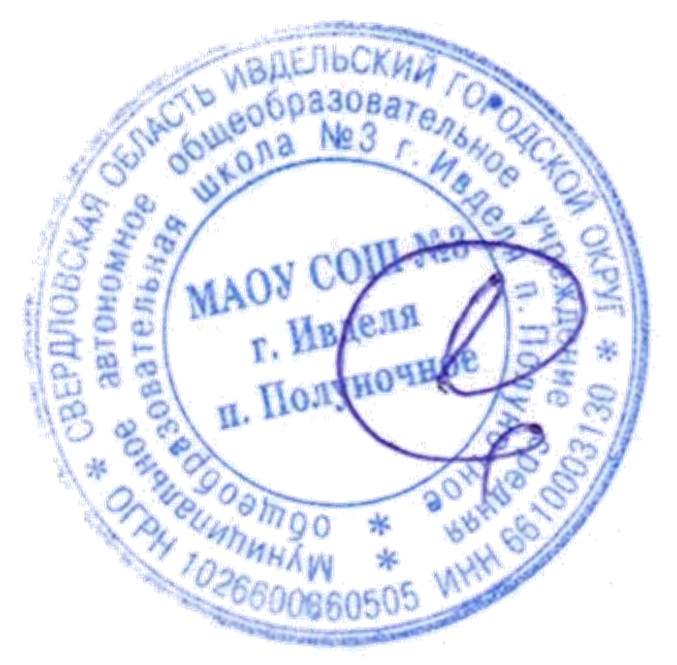 Директор                                                                               О.Н.ГалашеваИсполнитель: Евдокимова Оксана Владимировна, тел. 8 950 630 75 63Ивдельский городской округМуниципальное автономное общеобразовательное учреждениеСРЕДНЯЯ ОБЩЕОБРАЗОВАТЕЛЬНАЯ ШКОЛА № 3 г. Ивделя п. Полуночное624577 Свердловская область, г. Ивдель,п. Полуночное, ул. Бабкина, д.3, e-mail: polunochschool3@mail.ru, тел. 8 34386 2-30-13Дата: 16.03. и 18.03.2021 г.Предмет: Русский языкРабота состояла из 2-х частей. Всего участникам предстояло выполнить 3 задания из 1 части и 12 заданий во 2-й части. На выполнение проверочной работы отводится один урок на каждую часть (45 минут).Максимальный балл, который можно получить за всю работу – 38Участвовало: 14 учениковСправилось (количество/ % от общего числа принимавших участие в работе) обучающихсяНЕ справилось (количество/ % от общего числа принимавших участие в работе) обучающихся1. 1 Диктант (соблюдение орфографических норм) 8/57,14%6/42,86%1. 2 Диктант (соблюдение пунктуационных норм)10/71,14%4/28,57%2. Однородные члены предложения5/35,71%9/64,29%3. 1 Главные члены предложения, 7/50%7/50%3. 2 Части речи3/21,43%11/78,57%Справилось (количество/ % от общего числа принимавших участие в работе)… обучающихсяНЕ справилось (количество/ % от общего числа принимавших участие в работе)… обучающихся4. Ударения13/92,86%1/7,14%5. Классификация согласных звуков8/57,14%6/42,86%6. Основная мысль текста9/64,29%5/35,71%7. Составление плана текста11/78,57%3/21,43%8. Построение речевого высказывания2/14,29%12/85,71%9. Распознавание значения слова8/57,14%6/42,86%10. Подбор синонимов4/28,57%10/71,14%11. Разбор слова по составу9/64,29%5/35,71%12. 1 Распознавание имени существительного6/42,86%8/57,14%12. 2 Указать морфологические признаки одного из выписанного имени существительного10/71,14%4/28,57%13. 1 Распознавание имени прилагательного2/14,29%12/85,71%13. 2 Указать морфологические признаки одного из выписанного имени прилагательного9/64,29%5/35,71%14. Распознавание глаголов2/14,29%12/85,71%15. 1 Интерпретация содержащейся в тексте информации1/7,14%13/92,86%15. 2 Правописная грамотность ситуации0/0%14/100%КлассКол-во обчающихся по спискуКол-во выполнявших работуКоличество / % от общего числа принимавших участие в работе по русскому языку, обучающихсяКоличество / % от общего числа принимавших участие в работе по русскому языку, обучающихсяКоличество / % от общего числа принимавших участие в работе по русскому языку, обучающихсяКоличество / % от общего числа принимавших участие в работе по русскому языку, обучающихсяУспеваемостьКачествоКлассКол-во обчающихся по спискуКол-во выполнявших работу«5»«4»«3»«2»УспеваемостьКачество4 а18140/0%1/7%5/35%8/57%42,86%7.14 %Дата:16.03. и 18.03.2021г.Предмет:  Русский языкРабота состояла из 2-х частей. Всего участникам предстояло выполнить 3 задания из 1 части и 12 заданий во 2-й части. На выполнение проверочной работы отводится один урок на каждую часть -45 минут.Максимальный балл, который можно получить за всю работу -38 балловСправилось (количество/ % от общего числа принимавших участие в работе)… обучающихсяНЕ справилось (количество/ % от общего числа принимавших участие в работе)… обучающихсяДиктант64,7% ~11ч35,3%~6чВыписать предложение с однородными сказуемыми 17,6 %~3ч82,4 %~14чВыписать предложения с однородными подлежащими17,6 %~3ч82,4 %~14чНайти в предложении главные члены предложения94%~16ч6%~1чОпределить части речи82%~14ч18%~3чСправилось (количество/ % от общего числа принимавших участие в работе)… обучающихсяНЕ справилось (количество/ % от общего числа принимавших участие в работе)… обучающихсяПоставить ударение70,58 %~12ч29,42%~5чВыписать слово, в котором все звуки звонкие64,7%~11ч35,3%~6чОсновная мысль текста64,7%~11ч35,3%~6чСоставление плана текста из трех пунктов29,4%~5ч70,6%~12чСоставление вопроса по тексту35,2%~6ч64,8%~11чОбъяснение значения слова35,2%~6ч64,8%|~11сПодбор синонима к слову23,5%~4ч76,5%~13чСостав слова76,5%~13ч23,5%~4ч1.Выписать все формы имен существительных из предложения 23,5%~4ч76,5%~13ч14)2. Указать морфологические признаки одного из выписанных76,5%~13ч23,5%~4ч1.Выписать все формы имен прилагательных из предложения41,2%~7ч58,8%~10ч15)2.Указать морфологические признаки одного из выписанных53%~9ч47%~8чВыписать все глаголы из предложения47%~8ч53%~9чОбъяснение смысла выражения41%~7ч59%~10чКлассКол-во обчающихся по спискуКол-во выполнявших работуКоличество / % от общего числа принимавших участие в работе)… обучающихсяКоличество / % от общего числа принимавших участие в работе)… обучающихсяКоличество / % от общего числа принимавших участие в работе)… обучающихсяКоличество / % от общего числа принимавших участие в работе)… обучающихсяУспеваемостьКачествоКлассКол-во обчающихся по спискуКол-во выполнявших работу«5»«4»«3»«2»УспеваемостьКачество4б18175ч7ч5чВсего0%29%41%29%88%29%Дата: 15.03.2021Предмет: Русский язык(описание работы) Работа состояла из 2 частей. 1 часть – работа с текстом (списывание и постановка знаков препинания), 2 часть – работа, связанная с анализом языковых явлений, текста.На выполнение проверочной работы отводится  60 минут.Максимальный балл, который можно получить за всю работу - 45Справилось (количество/ % от общего числа принимавших участие в работе)… обучающихсяНЕ справилось (количество/ % от общего числа принимавших участие в работе)… обучающихсяСоблюдение орфографических норм    78%18%2)Соблюдение пунктуационных норм    57%45%3)Правильность списывания текста   100%-4) Фонетический разбор    39%63%5)Морфемный разбор75%27%6) Морфологический разбор30%63%7)Синтаксический разбор45%54%8) Орфоэпические нормы64%33%9)Определение частиречной принадлежности64 /45%33/51%10) Распознание предложений с прямой речью, расстановка знаков препинания18/15%78/84%11)Распознание предложения с обращением, расстановка знаков препинания24/18%72/78%12)Распознание сложного предложения, расстановка знаков препинания30/15%72/84%13) Определение основной мысли текста42%60%14) Задание, связанное с пониманием текста в целом42%60%15)Определение типа речи15%84%16)Определение слова по его лексическому значению42%60%17) Работа с синонимами, антонимами.42%60%КлассКол-во обчающихся по спискуКол-во выполнявших работуКоличество / % от общего числа принимавших участие в работе)… обучающихсяКоличество / % от общего числа принимавших участие в работе)… обучающихсяКоличество / % от общего числа принимавших участие в работе)… обучающихсяКоличество / % от общего числа принимавших участие в работе)… обучающихсяУспеваемостьКачествоКлассКол-во обчающихся по спискуКол-во выполнявших работу«5»«4»«3»«2»УспеваемостьКачество5а2116-1411316,25б2117-2510       4111,7Всего4233-39217217,9Дата:16.03.2021 г.Предмет:  Русский язык Работа состояла из 2-х частей. Всего участникам предстояло выполнить 8 заданий в 1 части и 6  заданий во 2-й части. На выполнение проверочной работы отводится один урок на каждую часть (90 минут).Максимальный балл, который можно получить за всю работу -51Справилось (количество/ % от общего числа принимавших участие в работе)… обучающихсяНЕ справилось (количество/ % от общего числа принимавших участие в работе)… обучающихся1.Текст: соблюдение орфографических норм28/87,5%4/12.5%соблюдение пунктуационных норм30/93,7%2/6,2% правильность списывания текста32/10002. Языковые разборы:Морфемный разбор28/87,5%4/12,5%Словообразовательный разбор24/75%8/25%Морфологический разбор32/1000Синтаксический разбор предложения17/53,1%15/46,8%3. Распознавание слова в ряде других30/93,7%2/6,2%Объяснение причины несовпадения количества букв и звуков в слове29/90,6%3/9,3%4.Распознавание орфоэпических норм30/93,7%2/6,2%5.Опознавание и классификация разных частей речи17/53,1%15/46,86.Исправление нарушений грамматических норм28/87,5%4/12,5%7.Применение пунктуационных умений25/78,1%7/21,8%Обоснование выбора предложения22/68,7%10/31,2%8.Применение пунктуационных умений28/87,5%4/12,5%Обоснование выбора предложения28/87,5%4/12,5%Справилось (количество/ % от общего числа принимавших участие в работе)… обучающихсяНЕ справилось (количество/ % от общего числа принимавших участие в работе)… обучающихся9.Основная мысль текста26/81,2%6/18,7%10.Представление текста в виде плана28/87,5%4/12,5%11.Выбор правильного ответа28/87,5%4/12,5%12.Распознавание лексического значения слова17/53,1%15/46,8Составление предложения, в контексте которого слово употреблено в другом значении21/65,6%11/34,3%13. Распознавание стилистической окраски слова3/9,3%29/90,6%Подбор синонима к слову15/46,8%17/53,1%14.Распознавание значения фразеологической единицы24/75%8/25%Толкование ситуации в данном контексте19/59,3%13/40,6%КлассКол-во обучающихся по спискуКол-во выполнявших работуКоличество / % от общего числа принимавших участие в работеКоличество / % от общего числа принимавших участие в работеКоличество / % от общего числа принимавших участие в работеКоличество / % от общего числа принимавших участие в работеУспеваемостьКачествоКлассКол-во обучающихся по спискуКол-во выполнявших работу«5»«4»«3»«2»УспеваемостьКачество6а18160/06/37,57/43,83/18,881,2%37,5%6б17162/12,59/56,33/18,82/12,587,5%68,7%Всего353221510584,3%53,1%Дата:  15.03.2021Предмет: Русский язык Работа состояла из 19 заданий На выполнение проверочной работы отводится 90 минут.Максимальный балл, который можно получить за всю работу – 47Справилось (количество/ % от общего числа принимавших участие в работе)… обучающихсяНЕ справилось (количество/ % от общего числа принимавших участие в работе)… обучающихся1)Списывание текста. Соблюдение орфографических норм48%52%2) Списывание текста. Соблюдение пунктуационных норм8%92%3)Правильность списывания текста100%-4) Выполнение морфемного разбора80%20%5)Выполнение словообразовательного разбора44%56%6) Выполнение морфологического разбора8%92%7)Выполнение синтаксического разбора48?52%8)Определение предложения с предлогом. Правильное написание предлога24/0%76/100%9)Определение предложения с союзом. Правильное написание союза20/16%80/84%10)Орфоэпические нормы100%-11)Определение предложения с обособленным обстоятельством.0100%12) Определение предложения с обособленным определением, обоснование своего ответа52/8%48/92%13)Знаки препинания в предложениях с обращением, обоснование выбора52/0%48/100%14)Анализ текста. Основная мысль текста64%36%15) Определение типа речи40%60%16) Определение авторского замысла52/60%48/40%17)Определение лексического значения слова52%48%18) Определение стилистически окрашенного слова, подбор синонима44/8%56/92%19)Определение значения пословицы48%52%КлассКол-во обчающихся по спискуКол-во выполнявших работуКоличество / % от общего числа принимавших участие в работе)… обучающихсяКоличество / % от общего числа принимавших участие в работе)… обучающихсяКоличество / % от общего числа принимавших участие в работе)… обучающихсяКоличество / % от общего числа принимавших участие в работе)… обучающихсяУспеваемостьКачествоКлассКол-во обчающихся по спискуКол-во выполнявших работу«5»«4»«3»«2»УспеваемостьКачество7а14120/01/8,33/258/66,44/331/87б15130/00/01/7,712/92,31/7,70/0Всего29250/01/44/1620/805/201/4Дата: 16.03.2021г.Класс: 8Предмет: русский язык.Работа состояла из 17 заданий, в том числе 11 заданий к приведенному тексту для чтения. На выполнение проверочной работы отводится 90 минут.Максимальный балл, который можно получить за всю работу – 51.Справилось (количество/ % от общего числа принимавших участие в работе)… обучающихсяНЕ справилось (количество/ % от общего числа принимавших участие в работе)… обучающихсяСписывание текста, осложненного пропусками орфограмм и пунктограмм. Соблюдение орфографических нормСоблюдение пунктуационных нормПравильность списывания текста11/  64%0/ 0%19/ 100%6/ 35%17/ 100%0/ 0%Языковые разборыМорфемный разборМорфологический разборСинтаксический разбор14/ 82%9/ 52%7/ 41%3/ 17%8/ 47%10/ 58%Правописание слов с НЕ8/ 47%9/ 52%Правописание Н и НН в словах8/ 47%9/ 52%Орфоэпические нормы (ударение)13/ 76%4/ 23%Исправление грамматических ошибок в предложениях13/ 76%4/ 23%Определение основной мысли текста14/ 82%3/ 17%Определение микротемы одного абзаца12/ 70%5/ 29%Определение средств художественной выразительности10/ 58%7/ 41%Лексическое значение слова15/ 88%2/ 11%Вид подчинительной связи в словосочетаниях6/ 35%9/52%Грамматическая основа предложения10/ 58%7/ 41%Тип односоставного предложения8/ 47%9/ 52%Вводные слова. Подбор синонима к вводному слову8/ 47%9/52%Обособленные согласованные определения4/23%13/76%Обособленные обстоятельства3/ 17%14/82%Соответствие предложения представленной схеме11/ 64%6/ 35%КлассКол-во обучающихся по спискуКол-во выполнявших работуКоличество / % от общего числа принимавших участие в работе обучающихсяКоличество / % от общего числа принимавших участие в работе обучающихсяКоличество / % от общего числа принимавших участие в работе обучающихсяКоличество / % от общего числа принимавших участие в работе обучающихсяУспеваемостьКачествоКлассКол-во обучающихся по спискуКол-во выполнявших работу«5»«4»«3»«2»УспеваемостьКачество819170/03/17,63/17,611/64,76/35%3/17%Всего19170/03/17,63/17,611/64,76/35%3/17%Дата: 02.04.2021 г.Предмет: МатематикаРабота состояла из 1 части. Всего участникам предстояло выполнить 12 заданийНа выполнение проверочной работы отводится один урок (45 минут).Максимальный балл, который можно получить за всю работу – 20Участвовало: 15 учениковСправилось (количество/ % от общего числа принимавших участие в работе) обучающихсяНЕ справилось (количество/ % от общего числа принимавших участие в работе) обучающихся1. Арифметические действия с числами13/86,67%2/13,33%2. Арифметические действия с числами9/60%6/40%3. Арифметический метод12/80%3/20%4. Арифметический метод. Сравнение величин5/33,33%10/66,67%5.1. Вычисление периметра геометрических фигур3/20%12/80%5.2. Вычисление периметра геометрических фигур4/26,67%11/73,33%6.1. Работа с таблицами, графиками, диаграммами11/73,33%4/26,67%6.2. Работа с таблицами, графиками, диаграммами11/73,33%4/26,67%7. Действия с многозначными числами10/66,67%5/33,33%8. Решение текстовых задач1/6,67%14/93,33%9.1. Основы логического и алгоритмического мышления7/46,67%8/53,33%9.2. Основы логического и алгоритмического мышления1/6,67%14/93,33%10. Схематичное представление информации8/53,33%7/46,67%11. Основы пространственного воображения9/60%6/40%12. Основы логического и алгоритмического мышления0/0%15/100%КлассКол-во обчающихся по спискуКол-во выполнявших работуКоличество / % от общего числа принимавших участие в работе по русскому языку, обучающихсяКоличество / % от общего числа принимавших участие в работе по русскому языку, обучающихсяКоличество / % от общего числа принимавших участие в работе по русскому языку, обучающихсяКоличество / % от общего числа принимавших участие в работе по русскому языку, обучающихсяУспеваемостьКачествоКлассКол-во обчающихся по спискуКол-во выполнявших работу«5»«4»«3»«2»УспеваемостьКачество4 а18152/13%1/6%9/60%3/20%80.00 %20.00 %Дата:02.04.2021г.Предмет: Математика(описание работы) Работа состояла из одной части. Всего участникам предстояло выполнить 12 заданий. На выполнение проверочной работы отводится один урок на каждую часть (45 минут).Максимальный балл, который можно получить за всю работу -15-20 балловСправилось (количество/ % от общего числа принимавших участие в работе)… обучающихсяНЕ справилось (количество/ % от общего числа принимавших участие в работе)… обучающихсяВычисли значение разности11ч       73%4ч       27%Вычисли значение выражения из трёх действий в пределах 1000, порядок действий8ч         53%7ч       47%Решить задачу на нахождение общей суммы по рисунку.9ч         60%6ч       40%Решить задачу на нахождение времени4ч         27%11ч     73%5)1.Найди периметр или площадь фигуры, изображённой на клетчатом поле2ч         13%13ч     87%5)2.Нарисовать прямоугольник, площадь которого равна площади фигуры, изображённой на клетчатом поле7ч         47%8ч       53%6)1.Решение задачи по таблице на нахождение максимального балла.12ч       80%3ч        20%6)2.Нахождение общей суммы4ч         27%11ч       73%7)Найди значение выражения из трёх действий, работа с многозначными числами, порядок действий6ч         40%9ч          60%8)Решить текстовую задачу2ч         13%13ч        87%9)1.Определить цифру в номере телефона или пароля на втором или пятом месте6ч          40%9ч          60%9)2. Определить все цифры в номере телефона или пароля на первом или последнем месте0ч          0%15ч       100%10)Рассмотреть план и отметить на нём цифрами 6 объектов4ч          27%11ч        73%11)Записать номер автомобиля или слово без зеркального отображения14ч        93%1ч          7%12)Решение логической задачи0ч          0%15ч        100%КлассКол-во обчающихся по спискуКол-во выполнявших работуКоличество / % от общего числа принимавших участие в работе)… обучающихсяКоличество / % от общего числа принимавших участие в работе)… обучающихсяКоличество / % от общего числа принимавших участие в работе)… обучающихсяКоличество / % от общего числа принимавших участие в работе)… обучающихсяУспеваемостьКачествоКлассКол-во обчающихся по спискуКол-во выполнявших работу«5»«4»«3»«2»УспеваемостьКачество4б18154ч7ч4чВсего18150%27%41%27%73%27%Предмет: МатематикаНа выполнение проверочной работы отводится  60 минут.Максимальный балл, который можно получить за всю работу – 120№ТемаСправилось (количество/ % от общего числа принимавших участие в работе) обучающихсяНЕ справилось (количество/ % от общего числа принимавших участие в работе) обучающихся1Оперирование понятием «натуральное число»24/6911/312Оперирование понятием «обыкновенная дробь»8/2327/773Оперирование понятием «десятичная дробь»19/5416/464Решение задачи на нахождение части от числа и число по его части10/2925/715Использование свойств чисел и правила действий с рациональными числами при выполнении вычислений34/971/36Решение задачи на движение5/1430/867Практическая задача на все арифметические действия8/2327/778Задача на проценты0/035/1009выполнение вычислений, в том числе с использованием приемов рациональных вычислений29/836/1710Решение задачи на покупки51430/8611.1Извлечение информации представленную в виде таблиц, диаграмм29/8335/1711.2 Извлечение информации представленную в виде таблиц, диаграмм23/6612/3412.1Вычисление расстояний на местности в стандартных ситуациях18/5117/4912.2Выполнение простейших построений и измерений на местности6/1729/8313Пространственная задача. Куб, прямоугольный параллелепипед0/035/10014Текстовая задача повышенного уровня сложности0/035/100КлассКлассКол-во обчающихся по спискуКол-во выполнявших работуКоличество / % от общего числа принимавших участие в работе) обучающихсяКоличество / % от общего числа принимавших участие в работе) обучающихсяКоличество / % от общего числа принимавших участие в работе) обучающихсяКоличество / % от общего числа принимавших участие в работе) обучающихсяУспеваемостьКачествоКлассКлассКол-во обчающихся по спискуКол-во выполнявших работу«5»«4»«3»«2»УспеваемостьКачество5А5А2118-2/1112/674/2278115Б2117-2/1211/654/237712Дата: 13.04.2021 г.Предмет: МатематикаРабота состояла из 1 части. 10 заданий с кратким ответом, 3 задания с развернутым решением. Всего участникам предстояло выполнить 13 заданий.На выполнение проверочной работы отводится 60 минут.Максимальный балл, который можно получить за всю работу – 16.Справилось (количество/ % от общего числа принимавших участие в работе) обучающихсяНЕ справилось (количество/ % от общего числа принимавших участие в работе) обучающихсяНахождение значения числового выражения28 - 97%1 – 3% Нахождение значения числового выражения23- 79%6 – 21%Решение задачи с помощью уравнения4 – 14%25 – 86%Нахождение значения буквенного выражения с модулем16 – 55%13 – 45%Решение задачи на сравнение27 – 93%2 – 7%Работа с диаграммами 29 – 100%0 – 0%Нахождение значения числового выражения12 - 41%17 – 59%Работа с координатной прямой9 – 31%20 – 69%Нахождение значения числового выраженияна 2 балла – 3 – 10%23 – 80%Нахождение значения числового выраженияна 1 балл – 3 – 10%23 – 80%Решение логической задачи 13 – 45%16 – 55%Решение задачи на процентына 2 балла - 2 – 7%24 – 83%Решение задачи на процентына 1 балл - 3- 10%24 – 83%Решение логической задачи 26 – 90%3- 10%Решение текстовой задачи на 2 балла - 0 – 0%                            23 – 79%Решение текстовой задачина 1 балл – 6 – 21%23 – 79%КлассКол-во обчающихся по спискуКол-во выполнявших работуКоличество (% от общего числа принимавших участие в работе)… обучающихсяКоличество (% от общего числа принимавших участие в работе)… обучающихсяКоличество (% от общего числа принимавших участие в работе)… обучающихсяКоличество (% от общего числа принимавших участие в работе)… обучающихсяУспеваемостьКачествоКлассКол-во обчающихся по спискуКол-во выполнявших работу«5»«4»«3»«2»УспеваемостьКачество6а1817-6/356/355/3012/706/306б17121/82/177/582/1710/833/25Всего35291/38/2813/457/2422/769/31Предмет: МатематикаНа выполнение проверочной работы отводится два урока (90 минут).Максимальный балл, который можно получить за всю работу - 19№ТемаСправилось (количество/ % от общего числа принимавших участие в работе) обучающихсяНЕ справилось (количество/ % от общего числа принимавших участие в работе) обучающихся1Числа и вычисления. Понятия «обыкновенная дробь», «смешанное число»5/2515/752Числа и вычисления. Понятие «десятичная дробь»6/3014/703Извлечение информации, представленную в таблицах, на диаграммах, графиках8/4012/604Запись числовых значений реальных величин с использованием разных систем измерения3/1517/855задача на покупки; нахождение процента от числа, число по проценту7/3513/656логическая задача6/3014/707Чтение информации, представленной в виде таблицы, диаграммы, графика5/2515/758график линейной функции0/020/1009решение линейного уравнения2/1018/9010Решение практической задачи1/519/9511Преобразование алгебраических выражений 0/020/10012Сравнение рациональных чисел1/519/9513Геометрическая задача3/1517/8514Геометрическая задача2/1018/9015Представление данных в виде диаграмм, таблиц, графиков4/2016/8016Текстовая задача0/020/100КлассКлассКол-во обчающихся по спискуКол-во выполнявших работуКоличество / % от общего числа принимавших участие в работе) обучающихсяКоличество / % от общего числа принимавших участие в работе) обучающихсяКоличество / % от общего числа принимавших участие в работе) обучающихсяКоличество / % от общего числа принимавших участие в работе) обучающихсяУспеваемостьКачествоКлассКлассКол-во обчающихся по спискуКол-во выполнявших работу«5»«4»«3»«2»УспеваемостьКачество7А7А1411--27732707Б159--1189110Дата: 19.03.2021 г.Предмет: МатематикаРабота состояла из 1 части. 14 заданий с кратким ответом, 5 заданий с развернутым решением. Всего участникам предстояло выполнить 19 заданий.На выполнение проверочной работы отводится 90 минут.Максимальный балл, который можно получить за всю работу –25.Справилось (количество/ % от общего числа принимавших участие в работе)… обучающихсяНЕ справилось (количество/ % от общего числа принимавших участие в работе)… обучающихсяНахождение значения числового выражения11 - 69%5 – 31%Решение квадратных уравнений11 - 69%5 – 31%Решение задачи на части10 – 62,5%6 – 37,5%Нахождение точки на координатной прямой9 – 56%7 – 44%Нахождение точек пересечения графика функции с осями координат6 – 37,5%10 – 62,5%Решение задачи со статистическими даннымина 2балла – 8 – 50%на 1 балл – 5 – 31%3 – 19%Решение статистической задачи8 - 50%8 – 50%Нахождение точки на координатной прямой14 – 87,5%2 – 12,5%Нахождение значения выражения4 – 25%12 – 75%Решение вероятностной задачи0 – 0%16 – 100%Решение задачи на проценты6 – 37,5%10 – 62,5%Решение геометрической задачи 12 – 75%4 – 25%Решение геометрической задачи2 – 12,5%                            14 – 87,5%Решение задачи на деление с остатком11 – 69%5 – 31%Решение геометрической задачина 2 балла – 2 – 12,5%на 1 балл – 4 – 25%10 – 62,5%Решение статистической задачи1) –13– 81%3 – 19%Решение статистической задачи2) –15 – 94%1 – 6%Решение геометрической задачина 2 балла – 1 – 6%на 1 балл – 1 – 6%14 – 87,5%Решение текстовой задачина 2балла – 0 – 0%на 1 балл – 0 – 0%16 – 100%Решение логической задачина 2балла – 0 – 0%на 1 балл – 0 – 0%16 – 100%КлассКол-во обчающихся по спискуКол-во выполнявших работуКоличество (% от общего числа принимавших участие в работе)… обучающихсяКоличество (% от общего числа принимавших участие в работе)… обучающихсяКоличество (% от общего числа принимавших участие в работе)… обучающихсяКоличество (% от общего числа принимавших участие в работе)… обучающихсяУспеваемостьКачествоКлассКол-во обчающихся по спискуКол-во выполнявших работу«5»«4»«3»«2»УспеваемостьКачество81916-4/259/563/198125Всего1916-4/259/563/198125Дата: 16.04.2021 г.Предмет: МатематикаРабота состояла из 2-х частей. Всего участникам предстояло выполнить 6 заданий из 1 части и 4 задания во 2-й части. На выполнение проверочной работы отводится один урок (45 минут).Максимальный балл, который можно получить за всю работу – 32Участвовало: 15 учениковСправилось (количество/ % от общего числа принимавших участие в работе) обучающихсяНЕ справилось (количество/ % от общего числа принимавших участие в работе) обучающихся1. Объекты и явления живой и неживой природы13/86,67%2/13,33%2. Использование знаково-символических средств8/53,33%7/46,67%3.1. Использование глобуса, карты, плана0/0%15/100%3.2. Использование глобуса, карты, плана12/80%3/20%3.3. Использование глобуса, карты, плана3/20%12/80%4. Объекты и явления живой и неживой природы11/73,33%4/26,67%5. Освоение норм здоровьеоберегающего поведения8/53,33%7/46,67%6.1. Наблюдение, измерение, опыт6/40%9/60%6.2. Наблюдение, измерение, опыт5/33,33%10/66,67%6.3. Наблюдение, измерение, опыт2/13,33%13/86,67%Справилось (количество/ % от общего числа принимавших участие в работе)… обучающихсяНЕ справилось (количество/ % от общего числа принимавших участие в работе)… обучающихся7.1. Элементарные правила нравственного поведения10/66,67%5/33,33%7.2. Элементарные правила нравственного поведениязвуков9/60%6/40%8. Оценка взаимоотношений людей в социальных группах12/80%3/20%9. Основы гражданской идентичности11/73,33%4/26,67%10. Описание столицы и родного края11/73,33%4/26,67%КлассКол-во обчающихся по спискуКол-во выполнявших работуКоличество / % от общего числа принимавших участие в работе по окружающему миру, обучающихсяКоличество / % от общего числа принимавших участие в работе по окружающему миру, обучающихсяКоличество / % от общего числа принимавших участие в работе по окружающему миру, обучающихсяКоличество / % от общего числа принимавших участие в работе по окружающему миру, обучающихсяУспеваемостьКачествоКлассКол-во обчающихся по спискуКол-во выполнявших работу«5»«4»«3»«2»УспеваемостьКачество4 а18150/0%4/26%10/66%1/6%93.33 %26.67 %Дата:16.04.2021г.Предмет: Окружающий мир Работа состояла из 10 заданийНа выполнение проверочной работы отводится один урок на каждую часть (45 минут).Максимальный балл, который можно получить за всю работу -27-32 балловСправилось (количество/ % от общего числа принимавших участие в работе)… обучающихсяНЕ справилось (количество/ % от общего числа принимавших участие в работе)… обучающихся1.Определить из какого материала сделан предмет10ч—67%5ч—33%2.Прогноз погоды11ч—73%4ч—27%3.1.Определить по карте природные зоны.1ч--- 7%14ч—93%3.2.Записать название растений и животных, изображённых на фотографии10ч—67%5ч—33%3.3.Определить, какое животное обитает и какое  растение произрастает на территории природной зоны6ч—40%9ч—60%4.Показать стрелками на изображении человека 2 части и орган10ч—67%5ч—33%5.Продолжить фразу7ч—47%8ч—53%6.1.Сравнить условия в описанном опыте5ч—33%10ч—67%6.2.Сделать вывод по результатам опыта6ч—40%9ч—60%6.3.Описать опыт, с помощью которого можно выяснить данное предположение2ч—13%13ч—87%7.1.Определить знак на автодороге7ч—47%8ч—53%7.2.Записать правило, которое отражают два других знака8ч—53%7ч—47%8.К1Определить профессию12ч—80%3ч—20%8.К2Какую работу выполняют люди данной профессии13ч—87%2ч—13%8.К3 Какие материалы и оборудование используют в данной профессии?5ч—33%10ч—67%9.1. Работа с календарём. Нахождение заданного дня7ч—47%8ч—53%9.2. Запись заданного числа4ч—27%11ч—73%9.3. Написать ответ на заданный вопрос7ч—47%8ч—53%10.1Указать название региона и главный город12ч—80%3ч—20%10.2 К1Указать сельскохозяйственных животных, которых разводят в регионе или назвать реки, озёра, моря10ч—67%5ч—33%10.2 К2 Назвать растения, которые встречаются в природе региона или памятники истории и культуры10ч—67%5ч—33%10.2 К3 Рассказать об одном из растений или о памятнике истории и культуры(до пяти предложений)4ч—27%11ч—73%КлассКол-во обучающихся по спискуКол-во выполнявших работуКоличество / % от общего числа принимавших участие в работеКоличество / % от общего числа принимавших участие в работеКоличество / % от общего числа принимавших участие в работеКоличество / % от общего числа принимавших участие в работеУспеваемостьКачествоКлассКол-во обучающихся по спискуКол-во выполнявших работу«5»«4»«3»«2»УспеваемостьКачество4б18151ч12ч2чВсего18150%6,6%80%13%87%6,6%Предмет: БиологияНа выполнение проверочной работы отводится 60 минут.Максимальный балл, который можно получить за всю работу - 29№ТемаСправилось (количество/ % от общего числа принимавших участие в работе) обучающихсяНЕ справилось (количество/ % от общего числа принимавших участие в работе)1.1Определение объектов живой природы 33/10001.2Сравнение объектов и выявление их различий25/768/241.3Выявление у объекта отсутствующего признака22/6611/342.1Определение процесса по описанию биологического явления21/6312/372.2Определение роли процесса в жизнедеятельности организмов13/3920/613.1Выбор биологических методов и оборудования28/855/153.2Определение области биологической науки 10/3023/704.1Устройство оптических приборов 23/7010/304.2Устройство оптических приборов17/5216/484.3Устройство оптических приборов18/5615/445Систематизирование животных и растений27/826/186.1Работа с графической информацией21/6312/376.2Формирование выводов на основе проведённого анализа12/3621/637.1Сравнение биологических объектов20/6113/397.2Сравнение биологических объектов4/1229/888Нахождение недостающей информации для описания природных зон10/3023/709Знаки28/855/1510.1Профессии23/7010/3010.2Профессии24/739/2710.3Профессии23/7010/30КлассКол-во обчающихся по спискуКол-во выполнявших работуКоличество / % от общего числа принимавших участие в работе  обучающихсяКоличество / % от общего числа принимавших участие в работе  обучающихсяКоличество / % от общего числа принимавших участие в работе  обучающихсяКоличество / % от общего числа принимавших участие в работе  обучающихсяУспеваемостьКачествоКлассКол-во обчающихся по спискуКол-во выполнявших работу«5»«4»«3»«2»УспеваемостьКачество5а21170/04/2311/652/1288235б21160/07/445/314/25754442330/011/33,316/48,56/18,227/81,811/33,3Предмет: БиологияНа выполнение проверочной работы отводится один урок (45 минут).Максимальный балл, который можно получить за всю работу - 29№ТемаСправилось (количество/ % от общего числа принимавших участие в работе) обучающихсяНЕ справилось (количество/ % от общего числа принимавших участие в работе)1.1Выделение существенных признаков процесса14/87,52/12,51.2Определение области биологии, в которой изучается процесс1/615/941.3Выявление механизма протекания процесса8/508/502.1Определение важнейших структур растительного организма13/813/192.2Определение функций структур растительного организма10/62,56/37,53.1Узнавание микроскопического объекта12/754/253.2Определение значения микроскопического объект9/567/443.3Узнавание микроскопического объекта3/1613/843.4Определение ткани растения7/449/564Работа с текстом биологического содержания14/87,52/12,55.1Работа с биологическими объектами и их частями15/941/65.2Работа с биологическими объектами и их частями6/37,510/62,75.3Работа с биологическими объектами и их частями7/449/566Определение строения и функции отдельных тканей, органов цветкового растения13/813/197Работа с информацией, представленной в табличной форме13/813/198.1Анализ виртуального эксперимента5/3111/698.2Анализ виртуального эксперимента10/62,56/37,58.3Анализ виртуального эксперимента7/449/569Описание биологического объекта по имеющимся моделям (схемам)15/941/610.1Содержание и уход за растениями15/941/610.2Содержание и уход за растениями12/754/25КлассКол-во обчающихся по спискуКол-во выполнявших работуКоличество / % от общего числа принимавших участие в работе)… обучающихсяКоличество / % от общего числа принимавших участие в работе)… обучающихсяКоличество / % от общего числа принимавших участие в работе)… обучающихсяКоличество / % от общего числа принимавших участие в работе)… обучающихсяУспеваемостьКачествоКлассКол-во обчающихся по спискуКол-во выполнявших работу«5»«4»«3»«2»УспеваемостьКачество6а18160/05/329/562/1214/8835/2Предмет: БиологияНа выполнение проверочной работы отводится один урок (45 минут).Максимальный балл, который можно получить за всю работу - 28№ТемаСправилось (количество/ % от общего числа принимавших участие в работе) обучающихсяНЕ справилось (количество/ % от общего числа принимавших участие в работе) обучающихся1.1Выделение признаков биологических объектов23/961/41.2Выделение признаков биологических объектов13/5411/462Определение значения растений, грибов и бактерий в природе и жизни человека13/5411/463Проведение таксономического описания растений22/922/84Работа с биологической информацией22/922/85Проведение сравнения биологических признаков таксонов15/62,59/37,56Узнавание типичных представителей царств растений, грибов18/756/257Анализ текста биологического содержания с использованием недостающих терминов и понятий18/756/258Выстраивание последовательности процессов, явлений, происходящих с организмами13/5411/469Определение систематического положения растений, на основе биологических знаков и символов12/5012/5010Обоснование систематического положения растений12/5012/5011Оценивание биологической информации на предмет её достоверности 13/5411/4612Классифицирование изображенных растений, грибов и бактерий по разным основаниям13/5411/4613.1Определение среды обитания организмов24/100013.2Определение положения организмов по схеме, отражающей развитие растительного мира8/3316/6713.3Выявление систематического положение одного из изображённых растений7/2917/71КлассКлассКол-во обчающихся по спискуКол-во выполнявших работуКоличество / % от общего числа принимавших участие в работе) обучающихсяКоличество / % от общего числа принимавших участие в работе) обучающихсяКоличество / % от общего числа принимавших участие в работе) обучающихсяКоличество / % от общего числа принимавших участие в работе) обучающихсяУспеваемостьКачествоКлассКлассКол-во обчающихся по спискуКол-во выполнявших работу«5»«4»«3»«2»УспеваемостьКачество7А7А14110/04/273/274/467/544/277Б15120/00/09/693/319/690/029230/04/16,712/50,07/29,216/66,74/16,7Предмет: ХимияНа выполнение проверочной работы отводится один урок (90 минут).Максимальный балл, который можно получить за всю работу - 36№Справилось (количество/ % от общего числа принимавших участие в работе) обучающихсяНЕ справилось (количество/ % от общего числа принимавших участие в работе) обучающихся1.1Проверяло знания о чистых веществах и смесях. Строение веществ12/10001.2Проверяло знания: строение веществ. Номенклатура неорганических соединений11/921/82.1Проверяло знания о физических и химических явлениях11/921/82.2Признаки протекания химической реакции3/259/753.1Понятие о молярной массе вещества12/10003.2Классы соединений. Молярная масса10/832/174.1Умение пользоваться периодическим законом11/921/84.2Умение пользоваться периодическим законом11/921/84.3Умение пользоваться периодическим законом10/832/174.4Умение пользоваться периодическим законом2/1710/835.1Расчёт массовой доли вещества (хим. элемента) в смеси5/427/585.2Вычисление доли1/811/926.1Простые и сложные вещества: номенклатура 12/10006.2Простые и сложные вещества: их внешний вид7/585/426.3Классы неорганических соединений7/585/426.4Расчёт массовой доли химического элемента в соединении1/811/926.5Расчёт количества вещества, массы, объёма1/811/927.1Уравнения химических реакций11/921/87.2Классификация химических реакций6/506/507.3Получение газов. Типы химических реакций012/1008Области применения веществ. Аллотропия. Виды химической связи10/832/179Безопасность в лаборатории. Химия в быту. Окружающая среда9/753/25КлассКол-во обчающихся по спискуКол-во выполнявших работуКоличество / % от общего числа принимавших участие в работе) обучающихсяКоличество / % от общего числа принимавших участие в работе) обучающихсяКоличество / % от общего числа принимавших участие в работе) обучающихсяКоличество / % от общего числа принимавших участие в работе) обучающихсяУспеваемостьКачествоКлассКол-во обчающихся по спискуКол-во выполнявших работу«5»«4»«3»«2»УспеваемостьКачество819121/88/643/24-12/1009/72Дата: 14.04.2021Предмет: ФизикаКраткое описание работы: работа состояла из 11 заданий. Ответом на каждое из заданий 1, 3 - 6, 8,9 является число или несколько чисел. В заданиях 2 и 7 нужно написать текстовый ответ. В заданиях 10 и 11 нужно написать решение задач полностью. В работе отсутствует практическая часть.На выполнение проверочной работы отводится 45 минут.Шкала оценивания:«5» - 11 - 18«4» - 8 - 10«3» - 5 - 7«2» - 0 - 4Описание заданийСПРАВИЛОСЬ (количество/ % от общего числа принимавших участие в работеНЕ СПРАВИЛОСЬ (количество/ % от общего числа принимавших участие в работеЗадание на измерение длинны2/10%18/90%Задание на определению физическое явления2/10%18/90%Задача по разделу «Механика». Равномерное прямолинейное движение. Сила упругости7/35%13/65%Задача по разделу «Механика». Кинематика, равномерное и неравномерное движение.3/15%17/85%Задача по разделу «Механика». Нахождение объема2/10%18/90%Задача по разделу «Механика». Нахождение давления.0/0%20/100%Задача по разделу «Механика». Равномерное неравномерное движение.10/50%10/50%Задача по разделу «Механика». Нахождение отношения давлений0/0%20/100%Задача по разделу «Механика». Нахождение массы и плотности вещества. 1/5%19/95%Работа с графиком. Определение пути, времени, скорости.1/5%19/95%Соответствие шкал для измерения расстояния. Определение частоты пульса, продолжительности интервала PR, длительности промежутка времени по фотографии фрагмента электрокардиограммы0/0%20/100%КлассКол-во обучающихся по спискуКол-во выполнявших работуКоличество / % от общего числа принимавших участие в работеКоличество / % от общего числа принимавших участие в работеКоличество / % от общего числа принимавших участие в работеКоличество / % от общего числа принимавших участие в работеУспеваемость(кол./%)Качество(кол./%)КлассКол-во обучающихся по спискуКол-во выполнявших работу«5»«4»«3»«2»Успеваемость(кол./%)Качество(кол./%)7а14100/00/02/14%8/56%2/14%07б15100/000/1/7%9/63%1/7%0Всего29200/00/03/15%17/85%3/15%0Дата: 17 апреля 2021 г.Предмет: историяНа выполнение проверочной работы отводится один урок - 45 минут.Максимальный балл, который можно получить за всю работу – 15.Направленность заданияСправилось (количество/ % от общего числа принимавших участие в работе)НЕ справилось (количество/ % от общего числа принимавших участие в работе)работать с изобразительными историческими источниками, понимать и интерпретировать содержащуюся в них информацию26/78,87/21,2умение проводить поиск информации в отрывках исторических текстов, материальных памятниках Древнего мира13/39,420/60,6умение объяснять смысл основных хронологических понятий, терминов11/33,322/66,7умение рассказывать о событиях древней истории22/66,711/33,3умение использовать историческую карту как источник информации о расселении общностей в эпохи первобытности и Древнего мира, расположении древних цивилизаций и государств, местах важнейших событий6/18,227/81,8умение описывать условия существования, основные занятия, образ жизни людей в древности4/12,129/87,9реализация историкокультурологического подхода, формирующего способности к межкультурному диалогу, восприятию и бережному отношению к культурному наследию Родины19/57,614/42,4реализация историкокультурологического подхода, формирующего способности к межкультурному диалогу, восприятию и бережному отношению к культурному наследию Родины18/54,515/45,5КлассКол-во обучающихся по спискуКол-во выполнявших работуКоличество / % от общего числа принимавших участие в работе Количество / % от общего числа принимавших участие в работе Количество / % от общего числа принимавших участие в работе Количество / % от общего числа принимавших участие в работе УспеваемостьКачествоКлассКол-во обучающихся по спискуКол-во выполнявших работу«5»«4»«3»«2»УспеваемостьКачество5а21170/03/17,67/41,27/41,210/58,8%3/14,3%5б21162/12,55/31,36/37,53/18,813/81,3%7/43,8%Всего42332/6,18/24,213/39,410/30,323 чел./69,7%10 чел./30,3%Дата: 18.03.2021Предмет: историяРабота состояла из 1 части. Всего участникам предстояло выполнить 10 заданий.На выполнение проверочной работы отводится 60 минут.Максимальный балл, который можно получить за всю работу - 20.Справилось (количество/ % от общего числа принимавших участие в работе) обучающихсяНЕ справилось (количество/ % от общего числа принимавших участие в работе) обучающихсяумение создавать, применять и преобразовывать знаки и символы, модели и схемы для решения учебных и познавательных задач. работать с изобразительными историческими источниками, понимать и интерпретировать содержащуюся в них информацию 46                                                                                                                                         542 Смысловое чтение. Проводить поиск информации в исторических текстах, материальных исторических памятниках . 8020Умение определять понятия, создавать обобщения, устанавливать аналогии, классифицировать, самостоятельно выбирать основания и критерии для классификации; владение основами самоконтроля, самооценки, принятия решений и осуществления осознанного выбора в учебной и познавательной деятельности. Умение объяснять смысл основных хронологических понятий, терминов. 8416Умение определять понятия, создавать обобщения, устанавливать аналогии, классифицировать, самостоятельно выбирать основания и критерии для классификации; владение основами самоконтроля, самооценки, принятия решений и осуществления осознанного выбора в учебной и познавательной деятельности Умение объяснять смысл основных хронологических понятий, терминов 397Умение создавать, применять и преобразовывать знаки и символы, модели и схемы для решения учебных и познавательных задач; владение основами самоконтроля, самооценки, принятия решений и осуществления осознанного выбора в учебной и познавательной деятельности. Использовать историческую карту как источник информации 928Умение создавать, применять и преобразовывать знаки и символы, модели и схемы для решения учебных и познавательных задач; владение основами самоконтроля, самооценки, принятия решений и осуществления осознанного выбора в учебной и познавательной деятельности Использовать историческую карту как источник информации397умение устанавливать причинно-следственные связи, строить логическое  рассуждение, умозаключение (индуктивное, дедуктивное и по аналогии) и делать выводы; владение основами самоконтроля, самооценки, принятия решений и осуществления осознанного выбора в учебной и познавательной деятельности 793умение объединять предметы и явления в группы по определенным признакам, сравнивать, классифицировать и обобщать факты и явления раскрывать характерные, существенные черты ценностей, господствовавших в средневековых обществах, религиозных воззрений, представлений средневекового человека о мире; сопоставлять развитие Руси и других стран в период Средневековья, показывать общие черты и особенности. 8812умение определять понятия, создавать обобщения, устанавливать аналогии, классифицировать, самостоятельно выбирать основания и критерии для классификации локализовать во времени общие рамки и события Средневековья, этапы становления и развития Российского государства6139умение создавать обобщения, классифицировать, самостоятельно выбирать основания и критерии для классификации; сформированность важнейших культурно-исторических ориентиров для гражданской, этнонациональной, социальной, культурной 5347КлассКол-во обчающихся по спискуКол-во выполнявших работуКоличество/ % от общего числа принимавших участие в работе) обучающихсяКоличество/ % от общего числа принимавших участие в работе) обучающихсяКоличество/ % от общего числа принимавших участие в работе) обучающихсяКоличество/ % от общего числа принимавших участие в работе) обучающихсяУспеваемостьКачествоКлассКол-во обчающихся по спискуКол-во выполнявших работу«5»«4»«3»«2»УспеваемостьКачество6а18                                                                                                                                                                                                                                                                                                                                                                                                                                                      130/0                                                              0/010/76,92/15,410/76,90/06б17130/02/15,410/76,91/7,712/922/10,4Всего352602/7,720/76,93/11,522/84,64/15Дата: 18.03.2021Предмет: историяРабота состояла из 2 частей. Всего участникам предстояло выполнить 12 заданий.На выполнение проверочной работы отводится один урок (60 минут).Максимальный балл, который можно получить за всю работу - 25.Справилось (количество/ % от общего числа принимавших участие в работе)… обучающихсяНЕ справилось (количество/ % от общего числа принимавших участие в работе)… обучающихсяОвладение базовыми историческими знаниями, а также представлениями о закономерностях развития человеческого общества в социальной, экономической, политической, научной и культурной сферах. Локализовать во времени хронологические рамки и рубежные события.4357Умение определять понятия, создавать обобщения, устанавливать аналогии, классифицировать, самостоятельно выбирать основания и критерии для классификации; владение основами самоконтроля, самооценки, принятия решений и осуществления осознанного выбора в учебной и познавательной деятельности. Умение объяснять смысл основных хронологических понятий, терминов..3961Смысловое чтение. Умения искать, анализировать, сопоставлять и оценивать содержащуюся в различных источниках информацию о событиях и явлениях прошлого и настоящего Умение искать, анализировать, систематизировать и оценивать историческую информацию различных исторических и современных источников, раскрывая ее социальную принадлежность и познавательную ценность4753Смысловое чтение. Умения искать, анализировать, сопоставлять и оценивать содержащуюся в различных источниках информацию о событиях и явлениях прошлого и настоящего. Использовать историческую карту как источник информации о границах России и других государств в Новое время, об основных процессах социально экономического развития, о местах важнейших событий, направлениях значительных передвижений — походов, завоеваний, колонизации и др.2674Умение создавать, применять и преобразовывать знаки и символы, модели и схемы для решения учебных и познавательных задач. Овладение базовыми историческими знаниями, а также представлениями о закономерностях развития человеческого общества в социальной, экономической, политической, научной и культурной сферах Использовать историческую карту как источник информации о границах России и других государств в Новое время, об основных процессах социально -экономического развития, о местах важнейших событий, направлениях значительных передвижений – походов, завоеваний, колонизации .3961Умение создавать, применять и преобразовывать знаки и символы, модели и схемы для решения учебных и познавательных задач. Овладение базовыми историческими знаниями, а также представлениями о закономерностях развития человеческого общества в социальной, экономической, политической, научной и культурной сферах. Умение работать с письменными, изобразительными и вещественными историческими источниками, понимать и интерпретировать содержащуюся в них информацию919Умение создавать, применять и преобразовывать знаки и символы, модели и схемы для решения учебных и познавательных задач. Овладение базовыми историческими знаниями, а также представлениями о закономерностях развития человеческого общества в социальной, экономической, политической, научной и культурной сферах. Умение работать с письменными, изобразительными и вещественными историческими источниками, понимать и интерпретировать содержащуюся в них информацию8218Овладение базовыми историческими знаниями, а также представлениями о закономерностях развития человеческого общества в социальной, экономической, политической, научной и культурной сферах. Локализовать во времени хронологические рамки и рубежные события Нового времени как исторической эпохи, основные этапы отечественной и всеобщей истории Нового времени; соотносить хронологию истории России и всеобщей истории в Новое время4753Способность определять и аргументировать свое отношение к содержащейся в различных источниках информации о событиях и явлениях прошлого и настоящего. Умение искать, анализировать, систематизировать и оценивать историческую информацию различных исторических и современных источников, раскрывая ее социальную принадлежность и познавательную ценность; способность определять и аргументировать свое отношение к ней4753Овладение базовыми историческими знаниями, а также представлениями о закономерностях развития человеческого общества в социальной, экономической, политической, научной и культурной сферах. Рассказывать о значительных событиях и личностях отечественной и всеобщей истории Нового времени. Объяснять причины и следствия ключевых событий и процессов отечественной и всеобщей истории Нового времени (социальных движений, реформ и революций, взаимодействий между народами и др.)4357Умение устанавливать причинно-следственные связи, строить логическое рассуждение, умозаключение (индуктивное, дедуктивное и по аналогии) и делать выводы. Умение применять исторические знания для осмысления сущности общественных явлений1387Умение осознанно использовать речевые средства в соответствии с задачей коммуникации; владение устной и письменной речью, монологической контекстной речью Умение оценивать правильность выполнения учебной задачи, собственные возможности ее решения. Владение опытом историкокультурного, цивилизационного подхода к оценке социальных явлений, современных глобальных процессов. Сформированность основ гражданской, этнонациональной, социальной, культурной самоидентификации личности обучающегося4357КлассКол-во обчающихся по спискуКол-во выполнявших работуКоличество / % от общего числа принимавших участие в работе)… обучающихсяКоличество / % от общего числа принимавших участие в работе)… обучающихсяКоличество / % от общего числа принимавших участие в работе)… обучающихсяКоличество / % от общего числа принимавших участие в работе)… обучающихсяУспеваемостьКачествоКлассКол-во обчающихся по спискуКол-во выполнявших работу«5»«4»«3»«2»УспеваемостьКачество7а15110/03/27,33/27,35/45,56/543/27,37б15110/00/08/72,73/27,38/720/0Всего30220/03/13,611/508/36,414/633/13Дата: 17.03.21Предмет: обществознание(описание работы) Работа состояла из 1 части. На выполнение проверочной работы отводится один урок на каждую часть (45 минут).Максимальный балл, который можно получить за всю работу - …23.Справилось (количество/ % от общего числа принимавших участие в работе)… обучающихсяНЕ справилось (количество/ % от общего числа принимавших участие в работе)… обучающихсяПриобретение теоретических знаний и опыта применения полученных знаний и умений для определения собственной активной позиции в общественной жизни, для решения типичных задач в области социальных отношений, адекватных возрасту обучающихся, межличностных отношений, включая отношения между людьми различных национальностей и вероисповеданий, возрастов и социальных групп; развитие социального кругозора и формирование познавательного интереса к изучению общественных дисциплин. В модельных и реальных ситуациях выделять сущностные характеристики и основные виды деятельности людей, объяснять роль мотивов в деятельности человека; выполнять несложные практические задания по анализу ситуаций, связанных с различными способами разрешения межличностных конфликтов; выражать собственное отношение к различным способам разрешения межличностных конфликтов.1000Приобретение теоретических знаний и опыта применения полученных знаний и умений для определения собственной активной позиции в общественной жизни, для решения типичных задач в области социальных отношений, адекватных возрасту обучающихся, межличностных отношений, включая отношения между людьми различных национальностей и вероисповеданий, возрастов и социальных групп; развитие социального кругозора и формирование познавательного интереса к изучению общественных дисциплин. Использовать знания о биологическом и социальном в человеке..928Освоение приемов работы с социально значимой информацией, ее осмысление; развитие способностей обучающихся делать необходимые выводы и давать обоснованные оценки социальным событиям и процессам; развитие социального кругозора и формирование познавательного интереса к изучению общественных дисциплин. Находить, извлекать и осмысливать информацию различного характера, полученную из доступных источников (диаграмм), систематизировать, анализировать полученные данные; применять полученную информацию для соотнесения собственного поведения и поступков других людей с нормами поведения, установленными законом8812Приобретение теоретических знаний и опыта применения полученных знаний и умений для определения собственной активной позиции в общественной жизни, для решения типичных задач в области социальных отношений, адекватных возрасту обучающихся, межличностных отношений, включая отношения между людьми различных национальностей и вероисповеданий, возрастов и социальных групп; развитие социального кругозора и формирование познавательного интереса к изучению общественных дисциплин. Использовать знания о биологическом и социальном в человеке для характеристики его природы; характеризовать и иллюстрировать конкретными примерами группы потребностей человека; приводить примеры основных видов деятельности человека; различать экономические, социальные, политические, культурные явления и процессы общественной жизни7030Понимание основных принципов жизни общества, основ современных научных теорий общественного развития; формирование основ правосознания для соотнесения собственного поведения и поступков других людей с нравственными ценностями и нормами поведения, установленными законодательством Российской Федерации, убежденности в необходимости защищать правопорядок правовыми способами и средствами, умений реализовывать основные социальные роли в пределах своей дееспособности; развитие социального кругозора и формирование познавательного интереса к изучению общественных дисциплин. — Использовать знания о биологическом и социальном в человеке для характеристики его природы; характеризовать и иллюстрировать конкретными примерами группы потребностей человека; приводить примеры основных видов деятельности человека; различать экономические, социальные, политические, культурные явления и процессы общественной жизни; — Наблюдать и характеризовать явления и события, происходящие в различных сферах общественной жизни.7426Приобретение теоретических знаний и опыта применения полученных знаний и умений для определения собственной активной позиции в общественной жизни, для решения типичных задач в области социальных отношений, адекватных возрасту обучающихся, межличностных отношений, включая отношения между людьми различных национальностей и вероисповеданий, возрастов и социальных групп; развитие социального кругозора и формирование познавательного интереса к изучению общественных дисциплин. Выполнять несложные практические задания, основанные на ситуациях жизнедеятельности человека в разных сферах общества.793Освоение приемов работы с социально значимой информацией, ее осмысление; развитие способностей обучающихся делать необходимые выводы и давать обоснованные оценки социальным событиям и процессам; развитие социального кругозора и формирование познавательного интереса к изучению общественных дисциплин. Находить, извлекать и осмысливать информацию различного характера, полученную из доступных источников (фотоизображений), систематизировать, анализировать полученные данные; применять полученную информацию для соотнесения собственного поведения и поступков других людей с нормами поведения, установленными законом.8515Умение осознанно использовать речевые средства в соответствии с задачей коммуникации; владение устной и письменной речью, монологической контекстной речью. Формирование у обучающихся личностных представлений об основах российской гражданской идентичности, патриотизма, гражданственности, социальной ответственности, правового самосознания, толерантности, приверженности ценностям, закрепленным в Конституции Российской Федерации4852КлассКол-во обчающихся по спискуКол-во выполнявших работуКоличество / % от общего числа принимавших участие в работе)… обучающихсяКоличество / % от общего числа принимавших участие в работе)… обучающихсяКоличество / % от общего числа принимавших участие в работе)… обучающихсяКоличество / % от общего числа принимавших участие в работе)… обучающихсяУспеваемостьКачествоКлассКол-во обчающихся по спискуКол-во выполнявших работу«5»«4»«3»«2»УспеваемостьКачество6а18130/03/238/612/1511/843/236б17140/02/1410/712/1412/852/14Всего35270518423/855/18,5Дата: например, 19.03.21. Предмет: обществознание(описание работы) Работа состояла из 1 части. На выполнение проверочной работы отводится один урок на каждую часть (45 минут).Максимальный балл, который можно получить за всю работу - 23.Справилось (количество/ % от общего числа принимавших участие в работе)… обучающихсяНЕ справилось (количество/ % от общего числа принимавших участие в работе)… обучающихсяПриобретение теоретических знаний и опыта применения полученных знаний и умений для определения собственной активной позиции в общественной жизни, для решения типичных задач в области социальных отношений, адекватных возрасту обучающихся, межличностных отношений, включая отношения между людьми различных национальностей и вероисповеданий, возрастов и социальных групп; развитие социального кругозора и формирование познавательного интереса к изучению общественных дисциплин. В модельных и реальных ситуациях выделять сущностные характеристики и основные виды деятельности людей, объяснять роль мотивов в деятельности человека; выполнять несложные практические задания по анализу ситуаций, связанных с различными способами разрешения межличностных конфликтов; выражать собственное отношение к различным способам разрешения межличностных конфликтов.8614Приобретение теоретических знаний и опыта применения полученных знаний и умений для определения собственной активной позиции в общественной жизни, для решения типичных задач в области социальных отношений, адекватных возрасту обучающихся, межличностных отношений, включая отношения между людьми различных национальностей и вероисповеданий, возрастов и социальных групп; развитие социального кругозора и формирование познавательного интереса к изучению общественных дисциплин. Использовать знания о биологическом и социальном в человеке.9010Освоение приемов работы с социально значимой информацией, ее осмысление; развитие способностей обучающихся делать необходимые выводы и давать обоснованные оценки социальным событиям и процессам; развитие социального кругозора и формирование познавательного интереса к изучению общественных дисциплин. Находить, извлекать и осмысливать информацию различного характера, полученную из доступных источников (диаграмм), систематизировать, анализировать полученные данные; применять полученную информацию для соотнесения собственного поведения и поступков других людей с нормами поведения, установленными законом.8119Приобретение теоретических знаний и опыта применения полученных знаний и умений для определения собственной активной позиции в общественной жизни, для решения типичных задач в области социальных отношений, адекватных возрасту обучающихся, межличностных отношений, включая отношения между людьми различных национальностей и вероисповеданий, возрастов и социальных групп; развитие социального кругозора и формирование познавательного интереса к изучению общественных дисциплин. Использовать знания о биологическом и социальном в человеке для характеристики его природы; характеризовать и иллюстрировать конкретными примерами группы потребностей человека; приводить примеры основных видов деятельности человека; различать экономические, социальные, политические, культурные явления и процессы общественной жизни.7723Понимание основных принципов жизни общества, основ современных научных теорий общественного развития; формирование основ правосознания для соотнесения собственного поведения и поступков других людей с нравственными ценностями и нормами поведения, установленными законодательством Российской Федерации, убежденности в необходимости защищать правопорядок правовыми способами и средствами, умений реализовыватьосновные социальные роли в пределах своей дееспособности; развитие социального кругозора и формирование познавательного интереса к изучению общественных дисциплин. Использовать знания о биологическом и социальном в человеке для характеристики его природы; характеризовать и иллюстрировать конкретными примерами группы потребностей человека; приводить примеры основных видов деятельности человека; различать экономические, социальные, политические, культурные явления и процессы общественной жизни; — Наблюдать и характеризовать явления и события, происходящие в различных сферах общественной жизни.7228Приобретение теоретических знаний и опыта применения полученных знаний и умений для определения собственной активной позиции в общественной жизни, для решения типичных задач в области социальных отношений, адекватных возрасту обучающихся, межличностных отношений, включая отношения между людьми различных национальностей и вероисповеданий, возрастов и социальных групп; развитие социального кругозора и формирование познавательного интереса к изучению общественных дисциплин. Выполнять несложные практические задания, основанные на ситуациях жизнедеятельности человека в разных сферах общества.7228Освоение приемов работы с социально значимой информацией, ее осмысление; развитие способностей обучающихся делать необходимые выводы и давать обоснованные оценки социальным событиям и процессам; развитие социального кругозора и формирование познавательного интереса к изучению общественных дисциплин. Находить, извлекать и осмысливать информацию различного характера, полученную из доступных источников (фотоизображений), систематизировать, анализировать полученные данные; применять полученную информацию для соотнесения собственного поведения и поступков других людей с нормами поведения, установленными законом8119Приобретение теоретических знаний и опыта применения полученных знаний и умений для определения собственной активной позиции в общественной жизни, для решения типичных задач в области социальных отношений, адекватных возрасту обучающихся, межличностных отношений, включая отношения между людьми различных национальностей и вероисповеданий, возрастов и социальных групп; развитие социального кругозора и формирование познавательного интереса к изучению общественных дисциплин. Выполнять несложные практические задания, основанные на ситуациях жизнедеятельности человека в разных сферах общества.1387Умение осознанно использовать речевые средства в соответствии с задачей коммуникации; владение устной и письменной речью, монологической контекстной речью. Анализировать несложные практические ситуации, связанные с гражданскими, семейными, трудовыми правоотношениями; в предлагаемых модельных ситуациях определять признаки правонарушения, проступка, преступления; исследовать несложные практические ситуации, связанные с защитой прав и интересов детей, оставшихся без попечения родителей; находить, извлекать и осмысливать информацию правового характера, полученную из доступных источников, систематизировать, анализировать полученные данные; применять полученную информацию для соотнесения собственного поведения и поступков других людей с нормами поведения, установленными законом.4060КлассКол-во обчающихся по спискуКол-во выполнявших работуКоличество / % от общего числа принимавших участие в работе) обучающихсяКоличество / % от общего числа принимавших участие в работе) обучающихсяКоличество / % от общего числа принимавших участие в работе) обучающихсяКоличество / % от общего числа принимавших участие в работе) обучающихсяУспеваемостьКачествоКлассКол-во обчающихся по спискуКол-во выполнявших работу«5»«4»«3»«2»УспеваемостьКачество7а14102/202/205/501/109/904/407б15120/00/07/58,35/41,77/580/0Всего29222/92/912/54,56/27,316/724/18,2ПредметКоличество обучающихсяСредний балл за годСредний балл ВПРКоличество подтвердившихгодовую оценкуКоличество понизивших годовую оценкуДоля понизивших годовую оценкуКоличество повысивших годовую оценкуДоля повысивших годовую оценкуРусский язык 4а – 18 человек3,172,42500950Русский язык 4б – 18 человек3,023,06884716Русский язык 5а – 21 человек 3,42,521487,5--Русский язык 5б – 21 человек3,42,2-17100--Русский язык 6а – 18 человек3,373,181300318,7Русский язык 6б – 17 человек3,813,681216,25318,7Русский язык 7а – 14 человек3,52-13100--Русский язык 7б – 15 человек4,62,9-10100--Русский язык 8 – 19 человек3,53,541164211,8Итого по школеВсего – 161,Писали - 1363,522,83447456,081810,5ПредметКоличество обучающихсяСредний балл за годСредний балл ВПРКоличество подтвердившихгодовую оценкуКоличество понизивших годовую оценкуДоля понизивших годовую оценкуКоличество повысивших годовую оценкуДоля повысивших годовую оценкуМатематика 4а – 18 человек3,282,85316,67738,89Математика 4б – 18 человек3,083,015316,6738,89Математика 5а – 21 человек 3,438001055Математика 5б – 21 человек3,22,91100635Математика 6а – 18 человек3,23,11342300Математика 6б – 17 человек3,33,2111800Математика 7а – 14 человек3,32,3200982Математика 7б – 15 человек32,10009100Математика 8 – 19 человекАлгебра -3,1Геометрия  – 3,23,11421200Итого по школеВсего – 161,Писали - 1303,22,8369138,47485,3ПредметКоличество обучающихсяСредний балл за годСредний балл ВПРКоличество подтвердившихгодовую оценкуКоличество понизивших годовую оценкуДоля понизивших годовую оценкуКоличество повысивших годовую оценкуДоля повысивших годовую оценкуОкружающий мир4а – 18 человек3,443,2815,56633,33Окружающий мир4б – 18 человек3,213,32533,386,67Итого по школеВсего – 36,Писали - 303,333,2510619,431420,0ПредметПредметКоличество обучающихсяКоличество обучающихсяСредний балл за годСредний балл за годСредний балл ВПРСредний балл ВПРКоличество подтвердившихгодовую оценкуКоличество подтвердившихгодовую оценкуКоличество понизивших годовую оценкуКоличество понизивших годовую оценкуДоля понизивших годовую оценкуДоля понизивших годовую оценкуКоличество повысивших годовую оценкуКоличество повысивших годовую оценкуДоля повысивших годовую оценкуДоля повысивших годовую оценкуИстория История 5а – 21 человек 5а – 21 человек 3,383,384,14,1886633,333,3116,66,6История История 5б – 21 человек5б – 21 человек3,433,435,05,0779952,952,9115,95,9История История 6б – 17 человек6б – 17 человек3,73,73344101071,471,40000История История 7а – 14 человек7а – 14 человек3,53,533337770700000История История 7б – 15 человек7б – 15 человек2,72,72,92,9774436,336,30000Итого по школеИтого по школеВсего – 88,Писали - 68Всего – 88,Писали - 683,343,343,63,63030363652,852,8222,92,9ПредметКоличество обучающихсяКоличество обучающихсяСредний балл за годСредний балл за годСредний балл ВПРСредний балл ВПРКоличество подтвердившихгодовую оценкуКоличество подтвердившихгодовую оценкуКоличество понизивших годовую оценкуКоличество понизивших годовую оценкуДоля понизивших годовую оценкуДоля понизивших годовую оценкуКоличество повысивших годовую оценкуКоличество повысивших годовую оценкуДоля повысивших годовую оценкуДоля повысивших годовую оценкуОбществознание 6а – 18 человек6а – 18 человек3,73,733775541,641,6118,38,3Обществознание 7а – 14 человек7а – 14 человек3,53,53,53,5664440400000Обществознание 7б – 15 человек7б – 15 человек2,82,82,52,5666650500000Итого по школеВсего – 47,Писали - 35Всего – 47,Писали - 353,33,33,03,01919151542,842,81133ПредметКоличество обучающихсяСредний балл за годСредний балл ВПРКоличество подтвердившихгодовую оценкуКоличество понизивших годовую оценкуДоля понизивших годовую оценкуКоличество повысивших годовую оценкуДоля повысивших годовую оценкуБиология 5а – 21 человек 338318635Биология 5б – 21 человек331116425Биология 6а – 18 человек3312-0425Биология 7а – 14 человек435-0655Биология 7б – 15 человек33 5-0754Итого по школеВсего – 91,Писали - 723,23,05245,62737,5ПредметКоличество обучающихсяСредний балл за годСредний балл ВПРКоличество подтвердившихгодовую оценкуКоличество понизивших годовую оценкуДоля понизивших годовую оценкуКоличество повысивших годовую оценкуДоля повысивших годовую оценкуХимия 8 – 19 человек34921718Итого по школеВсего – 19,Писали - 1234921718ПредметКоличество обучающихсяСредний балл за годСредний балл ВПРКоличество подтвердившихгодовую оценкуКоличество понизивших годовую оценкуДоля понизивших годовую оценкуКоличество повысивших годовую оценкуДоля повысивших годовую оценкуФизика 7а – 14 человек3,42,2199000Физика 7б – 15 человек3,32,1199000Итого по школеВсего – 29,Писали - 203,42,52189000ПредметКоличество обучающихсяСредний балл за годСредний балл ВПРКоличество подтвердившихгодовую оценкуКоличество понизивших годовую оценкуДоля понизивших годовую оценкуКоличество повысивших годовую оценкуДоля повысивших годовую оценкуГеография 6а – 18 человек3,72,501310000География 7а – 14 человек3,62,1000964География 7б – 15 человек2,721001067География 8 – 19 человек3,53,40171493Итого по школеВсего – 66,Писали - 473,382,501426,83370,2Класс/кол-во всего по спискуКол-во принявших участие в ВПРУчительВыполнение на:Выполнение на:Выполнение на:Выполнение на:% успеваемости% качестваСредняя оценкаКласс/кол-во всего по спискуКол-во принявших участие в ВПРУчитель«5»«4»«3»«2»% успеваемости% качестваСредняя оценка4а/18 человекРусский -14Худяков Максим Васильевич0/0%1/75/358/576/42,861/7 3,04а/18 человекМатематика -15Худяков Максим Васильевич2/13%1/69/603/2010/803/203,134а/18 человекОкружающий мир -15Худяков Максим Васильевич0/0%4/2610/661/614/934/26 3,204б/18 человекРусский -17Егорова Зульфия Куттусовна0/05/297/415/2912/885/293,04б/18 человекМатематика -15Егорова Зульфия Куттусовна0/04/277/414/2711/734/273,064б/18 человекОкружающий мир -15Егорова Зульфия Куттусовна0/01/6,612/802/1313/871/6,62,935а/21 человек Русский -16Евсеенко Евгения Сергеевна0/01/64/2511/68,85/311/62,35а/21 человек Математика -18Русинов Денис Николаевич0/02/1112/674/2218/782/112,895а/21 человек Биология -17Русинова Анастасия Сергеевна0/04/2311/652/1215/884/233,125а/21 человек История -17Евдокимова Оксана Владимировна0/03/17,67/41,27/41,210/58,83/14,32,765б/21 человекРусский -17Евсеенко Евгения Сергеевна0/02/11,85/29,410/58,87/41,182/11,82,535б/21 человекМатематика -17Русинов Денис Николаевич0/02/1211/654/2313/772/122,885б/21 человекБиология -16Русинова Анастасия Сергеевна0/07/445/314/2512/757/443,205б/21 человекИстория -16Евдокимова Оксана Владимировна2/12,55/31,36/37,53/18,813/81,37/43,83,386а/18 человекРусский -16Илюхина Наталья Викторовна0/06/37,57/43,83/18,813/81,236/7,53,196а/18 человекМатематика -17Рудакова Татьяна Николаевна0/06/356/355/3012/706/303,066а/18 человекОбществознание -13Мищенко Ирина Владимировна0/03/238/612/1511/843/233,086а/18 человекБиология -16Русинова Анастасия Сергеевна0/05/329/562/1214/8835/23,196б/17 человекРусский -16Илюхина Наталья Викторовна162/12,59/56,33/18,82/12,587,568,76б/17 человекМатематика -12Рудакова Татьяна Николаевна1/82/177/582/1710/833/253,176б/17 человекГеография -13Халенко Елена Андреевна0/02/15,410/76,91/7,713/92,32/15,43,086б/17 человекИстория -13Мищенко Ирина Владимировна0/02/15,410/76,91/7,712/922/15,42,937а/14 человекРусский -12Евсеенко Евгения Сергеевна0/01/8,33/258/66,44/331/82,427а/14 человекМатематика -11Русинов Денис Николаевич0/00/03/278/733/270/02,277а/14 человекБиология -11Русинова Анастасия Сергеевна0/04/273/274/467/544/272,827а/14 человекОбществознание -10Мищенко Ирина Владимировна2/202/205/501/109/904/403,57а/14 человекИстория -11Мищенко Ирина Владимировна0/03/27,33/27,35/45,56/543/27,32,757а/14 человекГеография - 9Халенко Елена Андреевна0/00/01/11,18/88,911,110/02,117а/14 человекФизика -10Филимонов Антон Сергеевич0/00/02/148/562/140/02,27б/15 человекРусский -13Евсеенко Евгения Сергеевна0/00/01/7,712/92,31/7,70/02,087б/15 человекМатематика -9Русинов Денис Николаевич0/00/01/118/89110/02,117б/15 человекБиология -12Русинова Анастасия Сергеевна0/00/09/693/319/690/02,697б/15 человекОбществознание -12Мищенко Ирина Владимировна0/00/07/58,35/41,77/580/02,587б/15 человекИстория -11Мищенко Ирина Владимировна0/00/08/72,73/27,38/720/02,727б/15 человекГеография -10Халенко Елена Андреевна0/00/00/010/1000/00/02,07б/15 человекФизика -10Филимонов Антон Сергеевич0/00/01/79/631/70/02,18/19 человекРусский -17Гетте Ирина Александровна0/03/17,63/17,611/64,76/353/172,538/19 человекМатематика -16Рудакова Татьяна Николаевна0/04/259/563/1913/814/253,068/19 человекХимия -12Русинова Анастасия Сергеевна1/88/643/240/012/1009/723,58/19 человекГеография -15Халенко Елена Андреевна0/00/07/46,78/53,37/46,70/02,47Русский языкКоличество учащихсяКоличество учащихсяКоличество учащихсяКоличество учащихсяКоличество учащихся%Русский язык4-ых классов5-ых классов6-ых классов7-ых классов8-го класса%Понизили оценку-748311231154Подтвердили оценку-4413225-432Повысили оценку-1810-6-213Итог3133322317136Математика Количество учащихсяКоличество учащихсяКоличество учащихсяКоличество учащихсяКоличество учащихся%Математика 4-ых классов5-ых классов6-ых классов7-ых классов8-го класса%Понизили оценку-136-5-29Подтвердили оценку-597192421445Повысили оценку-481416-18-37Итог2735292016130Окружающий мирКоличество учащихсяКоличество учащихсяКоличество учащихсяКоличество учащихсяКоличество учащихся%Окружающий мир4-ых классов5-ых классов6-ых классов7-ых классов8-го класса%Понизили оценку-66ХХХХ20Подтвердили оценку-1010ХХХХ33Повысили оценку-1414ХХХХ47ХХХХИтог30ХХХХ30История Количество учащихсяКоличество учащихсяКоличество учащихсяКоличество учащихсяКоличество учащихся%История 4-ых классов5-ых классов6-ых классов7-ых классов8-го класса%Понизили оценку-36Х151011Х53Подтвердили оценку-30Х16311Х44Повысили оценку-2Х200Х3ХХИтогХ331322ХОбществознание Количество учащихсяКоличество учащихсяКоличество учащихсяКоличество учащихсяКоличество учащихся%Обществознание 4-ых классов5-ых классов6-ых классов7-ых классов8-го класса%Понизили оценку-15ХХ510Х43Подтвердили оценку-19ХХ712Х54Повысили оценку-1ХХ10Х3ХХХИтогХХ1322Х35Биология Количество учащихсяКоличество учащихсяКоличество учащихсяКоличество учащихсяКоличество учащихся%Биология 4-ых классов5-ых классов6-ых классов7-ых классов8-го класса%Понизили оценку-4Х400Х6Подтвердили оценку-41Х191210Х57Повысили оценку-27Х10413Х37ХХИтогХ331623Х72ХимияКоличество учащихсяКоличество учащихсяКоличество учащихсяКоличество учащихсяКоличество учащихся%Химия4-ых классов5-ых классов6-ых классов7-ых классов8-го класса%Понизили оценку-2ХХХХ217Подтвердили оценку-9ХХХХ975Повысили оценку-1ХХХХ18ХХХХИтогХХХХ1212Физика Количество учащихсяКоличество учащихсяКоличество учащихсяКоличество учащихсяКоличество учащихся%Физика 4-ых классов5-ых классов6-ых классов7-ых классов8-го класса%Понизили оценку-1810ХХХ18Х90Подтвердили оценку-2ХХХ2Х10Повысили оценку-0ХХХ0Х0ХХХХИтогХХХ20Х20ГеографияКоличество учащихсяКоличество учащихсяКоличество учащихсяКоличество учащихсяКоличество учащихся%География4-ых классов5-ых классов6-ых классов7-ых классов8-го класса%Понизили оценкуХХ130130Подтвердили оценкуХХ0000Повысили оценкуХХ0191470ХХИтогХХ13191547